Муниципальное автономное образовательное учреждение дополнительного образования детей 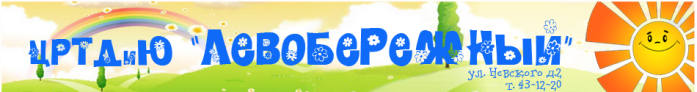 Центр развития творчества детей и юношества «Левобережный» г. ЛипецкаОтчёт МАОУ ДОД Центра развития творчества детей и юношества «Левобережный» г. Липецкао финансово-хозяйственной деятельности в 2013 годуЛипецк, 2013Содержание:Раздел IОбщая характеристика МАОУ ДОД ЦРТДиЮ «Левобережный» _____1-3Основные позиции плана работы ЦРТДиЮ «Левобережный» на 2013 год_________________________________________________  3-9Социальная адаптация детей ___________________________________9-10Работа с детьми с ОВЗ ________________________________________ 10-14Дети, находящиеся в социально-опасном положении  ______________14-17Структура управления ________________________________________ 17-18Особенности образовательного процесса ________________________18-20Инновационные технологии ___________________________________20-23Расширение воспитательного пространства путём интеграции общего и дополнительного образования в условиях введения ФГОС НОО _____ 23-30Работа над созданием условий образовательного процесса, обеспечивающего комфорт и безопасность учащихся ______________________________ 30-37Характеристика кадрового состава______________________________ 37-39Повышение профессиональной компетентности педагогов __________39-43Раздел IIРезультаты деятельности ЦРТДиЮ «Левобережный». Качество образования__________________________________________________44-53Работа с родителями___________________________________________53-58Финансово-экономическая деятельность _________________________ 58-63РАЗДЕЛ IОБЩАЯ ХАРАКТЕРИСТИКА МАОУ ДОД ЦРТДиЮ «ЛЕВОБЕРЕЖНЫЙ»С 01.01.2013 года создано  муниципальное автономное образовательное учреждение дополнительного образования детей Центр развития творчества детей и юношества «Левобережный» г. Липецка путем изменения типа существующего муниципального бюджетного образовательного учреждения дополнительного образования детей Центра развития творчества детей и юношества «Левобережный» г. Липецка.Центр осуществляет образовательную деятельность на основании лицензии№ 144 от 26 июня 2013г.Спектр услуг дополнительного образования детей  и подростков зависит от социального заказа общества и находится  в тесной взаимосвязи с внешней средой. Учитывая образовательные потребности, запросы, ожидания детей и родителей Левобережного округа, педагогический коллектив работает над созданием набора дополнительных общеразвивающих программ, которые отвечали бы всем требованиям социума.ЦРТДиЮ «Левобережный» ставит одной из главных своих задач формирование целостного культурно - воспитательного пространства Левобережного округа г. Липецка.           Социальными особенностями Левобережного округа являются:- большое количество семейных общежитий;- домов частного сектора;- районов поселения цыган. Центр развития творчества детей и юношества «Левобережный» расположен по адресу: г. Липецк, ул. А. Невского, д.2. Основная часть учащихся проживают в Левобережном округе, однако, 5 % учащихся приезжают на занятия из других районов города. Занятия кружковых объединений осуществляются в основном здании (ул. Невского, д.2), в обособленном подразделении «Ровесник» (пр. Мира, д.18). Ряд кружковых объединений работают на базе образовательных организаций города: МБОУ СОШ № 4, (ул. Парковая, д.5), МБОУ СОШ 4 (филиал №1) (ул. З. Космодемьянской, д.178),  МБОУ гимназия № 12 (ул. Гагарина, д.24),  МБОУ СОШ № 28 (пл. Константиновой, д. 2),МБОУ СОШ №  37 (ул. Писарева, 37), МБОУ СОШ № 40 (ул. Гагарина, д.123/3).Их посещает по состоянию на 1.10.2013г. 725 учащихся.             В сентябре 2013 года была укомплектована 181 группа. Из них:1 года обучения – 100 групп; 2 года обучения – 71 группа;3 года обучения – 3 группы;4 года обучения – 5 групп;5 года обучения –2 группы.Количественный состав учащихся на сентябрь 2013 г. составил – 2319 человек. Отдел социально-спортивной работы был переименован в отдел социально-педагогической работы, в котором количественный состав учащихся составил  684 человека, в отделе художественно-эстетического творчества - 1442 учащихся,  в отделе декоративно-прикладного творчества  – 193. По сравнению с 2012 годом, увеличилось количество групп 2 и 5 г.о. Количественный состав превысил на 9%  показатель качества муниципальной услуги.В декабре 2013 года количественный состав учащихся составил 2296 человек. Из них в отделе художественно-эстетического творчества - 1466 учащихся, в отделе социально-педагогической работы – 613 человек, в отделе декоративно-прикладного творчества  – 217.ОСНОВНЫЕ ПОЗИЦИИ ПЛАНА РАБОТЫЦРТДиЮ «ЛЕВОБЕРЕЖНЫЙ» на 2013 ГОД         Проблемная тема педагогического коллектива на 2012-2013 учебный год: «Совершенствование деятельности Центра по формированию условий для создания здоровьесберегающей среды в образовательном процессе».Задачи:- создание условий для физического развития и укрепления здоровья каждого участника образовательного процесса Центра;- обобщение передового педагогического опыта через интернет-коммуникации, периодические издания различного уровня;- повышение профессионального роста учащихся и педагогических кадров путём увеличения охвата участников конкурсов различного уровня;- развитие материально-технической базы Центра;- совершенствование деятельности Попечительского и Наблюдательного советов Центра по привлечению внебюджетных средств для обеспечения деятельности и развития Центра и введение платных дополнительных образовательных услуг.Основной целью отдела методической работы в 2013г. является информационно, программно-методическое обеспечение педагогов дополнительного образования ЦРТДиЮ «Левобережный», школ Левобережного округа, педагогов ОУ г. Липецка.Основные направления деятельности методической службы Центра:- исследование и разработка актуальных образовательных и воспитательных проблем ЦРТДиЮ «Левобережный»;- накопление, систематизация, обобщение и популяризация инновационного и традиционного опыта работы педагогов ЦРТДиЮ «Левобережный»;- оказание помощи педагогам объединений в разработке и реализации авторских дополнительных общеразвивающих программ;- разработка комплекса мероприятий, направленных на создание здоровьесберегающей среды в ЦРТДиЮ «Левобережный»;- повышение уровня профессиональной подготовки педагогов ЦРТДиЮ «Левобережный»;- оказание помощи педагогам ЦРТДиЮ «Левобережный» в разработке и реализации дополнительных общеразвивающих программ и проектов на предоставление муниципальных социальных грантов;- разработка и реализация программ отдыха, оздоровления и занятости детей и подростков в летний период;- оказание методических консультаций педагогам образовательных организаций г. Липецка по разработке и реализации дополнительных общеразвивающих программ различной направленности; - подготовка методических материалов для участия в конкурсах различного уровня;- помощь педагогам дополнительного образования в подготовке к аттестации и участию в профессиональных конкурсах различного уровня;- разработка и реализация дополнительных общеразвивающих программ для детей с ограниченными возможностями здоровья;- помощь педагогам ЦРТДиЮ «Левобережный» и других образовательных организаций в разработке сценариев праздников, игровых программ, коллективно-творческих, учебно-воспитательных дел и т.д.;- участие в разработке долгосрочных  и индивидуальных программ работы с одаренными детьми;- разработка и реализация краткосрочных проектов для Ассоциации молодых учителей г. Липецка;- планирование и реализация комплекса мероприятий в рамках работы музея «Игры и игрушки»;- разработка проектов локальных актов;- участие в заседаниях городских методических объединений. Сформирована следующая структура методического отдела: заведующий отделом, 4 методиста, заведующий библиотекой, 2 педагога-психолога. Курирует работу отдела  заместитель директора по научно-методической работе.С целью реализации поставленной задачи в 2013 году  были организованы и проведены: заседания методических советов «Утверждение аналитических отчетов», «Написание рабочей программы», «Организация образовательного процесса в объединениях ЦРТДиЮ «Левобережный», «Утверждение рабочих программ на 2013-2014 учебный год», «Дополнительное утверждение программ на 2013-2014 учебный год»;  заседания методического объединения «Школа педагогов дополнительного образования» на темы: «Знакомство воспитанников  с традициями православных праздников», «Организация массовых мероприятий в объединениях», «Разработка, оформление и утверждение рабочих программ», «Лето – это маленькая жизнь…».Одной из форм интеграционного взаимодействия с учреждениями дополнительного образования стало расширенное заседание методического объединения «Школа педагогов дополнительного образования» для педагогов ЦРТДиЮ «Левобережный» и ДДТ «Октябрьский» на тему «Обмен педагогическим опытом как один из факторов организационно-педагогической культуры педагога дополнительного образования», включавшее в себя тестирование на стрессоустойчивость в рамках упражнений на межличностное общение, доклады на темы:«Сочетание традиций и инноваций в модернизации дополнительного образования детей» по итогам международной научно-практической конференции «Повышение эффективности и качества дополнительного образования детей и молодежи» в г. Курске, «Презентация опыта работы и инновационной  деятельности учреждений дополнительного образования г. Санкт-Петербурга» по итогам Всероссийского семинара – форума «Дополнительное образование детей в контексте модернизация системы: внедрение инноваций и обеспечение качества услуг» в г. Санкт-Петербург, «Роль воспитательной системы «Воспитание гражданина России в создании единого образовательного пространства учреждения», практикум «Использование инновационного подхода для раскрытия концепции современного образования», мастер-классы по твистингу и декупажу.Особое внимание на заседаниях уделялось разработке диагностических карт по оценке качества эффективности реализации дополнительных общеразвивающих программ, методике разработки рабочих программ педагогов дополнительного образования.В 2013 году продолжил свою работу музей «Игры и игрушки». Педагоги Центра, учащиеся и их родители приняли активное участие в пополнении музейного фонда новыми экспонатами, были оформлены экспозиции, проводились выставки детских работ и экскурсии для учащихся МБОУ СОШ №4, 7, 38, 41. На базе музея начал свою работу теневой театр «Теняшка», создана интерактивная зона для игры. В связи с празднованием юбилея детской областной газеты «Золотой ключик», был разработан комплекс совместных мероприятий, включавший в себя оформление тематического стенда, проведение игры «В поисках Золотого Ключика»,  творческих конкурсов и выставок детских рисунков, в которых приняло участие 543 ребенка Левобережного округа.В течение года были проведены 23 мастер-класса для педагогов, учащихся и их родителей, в том числе 6 творческих  мастерских декоративно-прикладной направленности и игровых практикумов для участников 50-х областных сборов вожатых загородных лагерей.Традиционно, в ноябре, прошел месячник методической работы, во время которого, как и в прошлом году, педагогами было дано 35 открытых занятий и учебно-воспитательных дел. Взаимопосещения открытых занятий позволили педагогам познакомить коллег с практическими результатами своей работы, поделиться с молодыми специалистами педагогическими находками.В течение всего учебного года оказывалась консультативная  методическая помощь по разработке образовательных программ, программ летнего отдыха, написанию заявлений на проведение процедуры аттестации и аналитических отчетов педагогам дополнительного образования, классным руководителям, воспитателям образовательных организаций города и области.Зафиксировано 256 случаев оказания консультативной методической помощи не только коллегам нашего Центра, но и других образовательных организаций.В прошедшем году педагоги нашего Центра активно принимали участие в городских, областных и Всероссийских конкурсах методических материалов, занимая призовые места.Количественная характеристика призовых мест педагоговв конкурсах методических материалов различного уровняВ сравнении с 2012 годом,  количество призовых мест, завоеванных педагогами на конкурсах Всероссийского уровня увеличилось на 138%, городского уровня – на 30%. Распространение передового опыта работы педагогов не ограничилось стенами Центра. Работы методистов и педагогов Центра были опубликованы в различных изданиях: - сборник материалов Международной научно-практической конференции, посвященной 95-летию государственной системы внешкольного образования и 20-летию дополнительного образования детей в России (статья «Школа вожатского мастерства – ступенька в профессию Учитель», методист Воскобойникова Г.А.);- сборник «Учителю основ православной культуры. Методические разработки по «Основам православной культуры» для образовательных учреждений» (программа курса «Духовное краеведение земли Липецкой», методист Воскобойникова Г.А.);- журнал «РОСТ» (статья «Добровольческий корпус в деятельности по повышению качества жизни ветеранов ВОВ и лиц пожилого возраста», методист Воскобойникова Г.А.);- сборник материалов областной акции «Навстречу лету» (сценарий торжественной линейки открытия областной акции «Навстречу лету», посвященной 50-летию сборов вожатых и 60-летию региона, методист Воскобойникова Г.А.).В 2013 году активно продолжилась работа по социальному проектированию. Ряд проектов стали победителями конкурса на предоставление муниципального социального гранта администрации г. Липецка и были реализованы в течение года: «Праздник улиц Левобережья» (зав. отделом массовой работы Уланова А.Ю.), «Симфония добра» (зав. отделом художественно-эстетического творчества Чубарова С.В.), «Педагогическая осень» (зав. отделом методической	 работы Губина О.А.), «Мы – одна семья» (педагог-организатор Крылов А.Н.), «Липецкий ритм» (ПДО Кармазин А.В.), «Раскрасим мир с любовью» (директор Ханеня Т.В.), что на 167% больше, чем в 2012 году.В октябре 2013 года был реализован проект «Педагогическая осень» (автор – заведующий отделом методической работы Губина О.А.). Более 30 молодых педагогов образовательных организаций г. Липецка – члены Ассоциации молодых учителей – получили возможность выехать в КРЦ «Спартак» для участия в выборах нового председателя Ассоциации. Программа фестиваля включала в себя организацию и проведение предвыборных дебатов членами клуба «Учитель года», тренинги на командообразование, по краудсорсингу, а также творческих, игровых и культурно-развлекательных программ. В 2013г. коллективом Центра особый акцент сделан на работу с Ассоциацией молодых учителей г. Липецка. В рамках данного сотрудничества был не только организован и проведен фестиваль молодых учителей «Педагогическая осень», но и ряд совместных творческих мероприятий: «Новогодние встречи», «Турнир весельчаков», «Jeans-party» - встреча с председателем департамента образования администрации г. Липецка. Также молодые педагоги – члены Ассоциации молодых учителей впервые приняли участие в разработке социального проекта «Книжное содружество» совместно с методистом Центра Воскобойниковой Г.А., направленного на приобщение детей и молодежи к литературному наследию Липецкого края, раскрытие их литературных способностей.В 2013г. началась работа и в рамках социального проекта, разработанного молодым педагогом Воскобойниковой Е.А. «Руки учат говорить», предусматривающего тесное сотрудничество со школой-интернатом №2 г. Липецка и детским домом имени Героя Российской Федерации Э.Б. Белана, а также проекта «Мы вместе» (автор – Воскобойникова Г.А.) по работе с детьми, находящихся на длительном лечении, и их родителями. Для участников проектов были проведены праздничные программы, организована работа творческих мастерских, психологическое консультирование.В июне 2013 г. был реализован и ставший  Фестиваль доброго творчества для детей с ограниченными возможностями здоровья «Олимпийские каникулы», как часть проекта «Помощь рядом» АНО Центр психического развития «Мир детства», ставшего победителем конкурса на получение областных субсидий администрации Липецкой области на поддержку и развитие СОНКО (социально ориентированных некоммерческих организаций).Таким образом, в прошедшем году успешно решалась задача совершенствования информационно-методического обеспечения педагогов и учебно-воспитательного процесса, моделирование и внедрение инновационных форм работы.СОЦИАЛЬНАЯ АДАПТАЦИЯ ДЕТЕЙОдно из основных положений нашей концепции – работа с детьми с различными образовательными потребностями. Педагогический коллектив Центра ведет постоянную работу с одаренными детьми разного возраста, используя вариативные формы работы.РАБОТА С ДЕТЬМИ С ОВЗВ указе Президента РФ от 01.06.2012 № 761 «О Национальной стратегии действий в интересах детей на 2012–2017 годы» указаны меры,  направленные на государственную поддержку детей-инвалидов и детей с ограниченными возможностями здоровья: создание условий для социализации детей-инвалидов и детей с ограниченными возможностями здоровья с внедрением их в среду здоровых сверстников и обеспечением их участия в культурной и спортивной жизни и в других массовых мероприятиях; разработка и реализация программы отдыха и оздоровления детей-инвалидов и детей с ограниченными возможностями здоровья и их семей; создание системы творческой реабилитации, вовлечение детей-инвалидов и детей с ограниченными возможностями здоровья в занятия физкультурой и спортом.Социально-экономические перемены в жизни страны, связанные с реформами российского общества, в значительной степени обострили социальные проблемы населения, это, в первую очередь, сказалось на самой уязвимой его категории - детях-инвалидах. В течение многих лет в нашем Центре ведется целенаправленная работа по организации дополнительного образования с детьми с ограниченными возможностями здоровья. Система дополнительного образования имеет большой потенциал для развития творческих способностей детей с ограниченными возможностями здоровья. С детьми с ОВЗ проводится работа обучающего, воспитательного и развивающего характера в рамках реализации  программы «Равные среди равных» (авторы Шкредюк Е.В., Ханеня Т.В.).Дети с ОВЗ посещают 10 объединений ЦРТДиЮ «Левобережный»: клуб «Крылышки», мастерские: «Сувенир», «Оригами»,«Веретёнце», «Экобум»,  объединения: «Вырастай-ка», «Шестиструнка», «Литературная гостиная»,«Вдохновение», педагогический клуб «Олимп». В них обучаются - 29 детей, на индивидуальном обучении – 9. В сравнении с прошлым годом, на 0,2 % увеличилось количество детей с ОВЗ, посещающих объединения Центра.В этом году был разработан проект Фестиваля доброго творчества «Олимпийские каникулы». Этот проект помог вовлечь детей в создание и реализацию интересных идей, организацию активного познавательного отдыха, формированию здоровьесберегающей среды, а так же познакомил с олимпийским движением в преддверии зимней олимпиады 2014 года, которая пройдет в России. Фестиваль объединил 100 детей с ограниченными возможностями здоровья г. Липецка в возрасте от 4 до 18 лет, их родителей, учащихся и педагогов ЦРТДиЮ «Левобережный».Фестиваль доброго творчества «Олимпийские каникулы» включён в городскую целевую программу «Доступная среда на 2013-2015 гг.» и является продолжением большого социального проекта «Фестиваль доброго творчества» (2011 г.) и Фестиваль доброго творчества «Лучики добра» (2012 г), которые успешно были реализованы в КРЦ «Спартак». Социальный проект Фестиваль доброго творчества «Олимпийские каникулы» стал частью проекта «Помощь рядом» АНО Центра психического развития «Мир детства и семьи» и в 2013 году стал победителем областных субсидий администрации Липецкой области на поддержку и развитие СО НКО (Социально ориентированных некоммерческих организаций).Финансирование проекта произошло за счет средств муниципального бюджета в размере 150 000 руб., которые потрачены на приобретение путёвок участникам.В реализации проекта принимали участие: городское районное отделение Липецкой областной организации общероссийской общественной организации «Всероссийское общество инвалидов», президент ЛРОО "Шаг навстречу" Воскобойникова Г.А., директор КРЦ "Спартак" Походаев Ю.Е.Проект помог привлечь внимание малого бизнеса к проблемам детей с ОВЗ:  компания "Lipetsk-Reisen" (ИП Игнатов), коллектив магазина "Бегемотик".ДЕТИ, НАХОДЯЩИЕСЯ В СОЦИАЛЬНО-ОПАСНОМПОЛОЖЕНИИВ январе 2013 г. в рамках проекта «Сердца навстречу» педагогическим коллективом в Г(О)ОУ Детском доме № 3 г. Ельца была подготовлена и проведена игровая программа «Путешествие по Липецкой области» и 4 мастер-класса для детей.ЦРТДиЮ «Левобережный» продолжает реализовывать комплексную программу  для детей с ограниченными возможностями здоровья, детей-сирот и детей, оставшихся без попечения родителей, для детей оказавшихся в трудной жизненной ситуации «Равные среди равных» (авторы директор Ханеня Т.В., методист Шкредюк Е.В.). В рамках этой программы и социального проекта «Мы вместе» (автор методист Воскобойникова Г.А.) были проведены следующие мероприятия:В сентябре 2013г. педагогический коллектив принял активное участие в организации и проведении игровой  программы  «В гостях у «Золотого ключика»  для детей, пострадавших от наводнения в Хабаровском крае и проживающих  в реабилитационном Центре  «Лесная сказка». В октябре ЦРТДиЮ «Левобережный» вновь встретился с ребятами. Совместно с редакцией областной детской газеты «Золотой ключик» была проведена игровая программа «Иван-да Марья» и 6 творческих мастер-классов. Общее количество участников данных мероприятий составило 300 человек.С декабря 2013г. начал реализацию социальный проект «Руки учат говорить».В рамках проекта был проведён новогодний утренник и ряд мастер-классов в ГБ (О)ОУ школе-интернате № 2.Выполняя  Указ Президента РФ об обеспечении реализации комплекса мероприятий социальной рекламы, направленных на формирование здорового образа жизни, профилактику суицидального поведения среди несовершеннолетних, создание волонтёрских отрядов с целью пропаганды здорового образа жизни, педагоги  Центра постоянно ведут работу по привлечению детей Левобережья, оказавшихся в сложной жизненной ситуации, в объединения Центра. В ноябре 2013г. учащиеся Центра (объединение «Колибри», изостудия «Вдохновение», объединение «Шестиструнка») стали участниками тренингов по здоровому образу жизни, профилактики и наркомании и ВИЧ-инфекции в рамках проекта для лидеров молодёжных волонтёрских объединений, организованном Липецкой городской общественной организацией «Будущее – без СПИДа». В результате обучения на тренингах был сформирован волонтёрский отряд Центра «Поколение Антиспид», который стал участником выступлений в ОУ Левобережного округа в рамках проведения встречи со специалистами из ЛО Центра профилактики и борьбы со СПИД, приуроченных Всемирному Дню борьбы за СПИД.В рамах Европейской Недели информирования о муковисцидозе учащиеся студии танцев «Колибри» стали организаторами «Акции голубых шаров» в поддержку детей Липецкой области, больных муковисцидозом. Количество участников акции составило более 300 человек.Таким образом, педагогическим коллективом Центра ведётся работа по оказанию помощи, поддержки, адаптации одарённых детей, детей с ОВЗ и детей, оказавшихся в сложной жизненной ситуации, к жизни в социуме, их самореализации. СТРУКТУРА УПРАВЛЕНИЯВ современных условиях жесткой конкуренции имидж компании - одно из составляющих ее успеха. Принято считать, что составляющими элементами такого объемного понятия как «имидж», являются и внешний облик компании, и ее история, и характер ее отношений с обществом, внутренняя культура, философия.         В текущем году продолжилась работа по формированию имиджа ЦРТДиЮ «Левобережный». С этой целью были пошиты ещё 5 костюмов для педагогов Центра.Уже на протяжении 11 лет издаются календари с символикой Центра. В этом году на календарях были размещены фотографии учащихся Центра - победителей конкурса «Воспитанник года», «Мисс Левобережный» 2013г. 9 лучших и наиболее активных педагогов Центра в текущем году стали лауреатами ежегодной педагогической премии «Восторг».Способствует формированию имиджа и постоянно действующий сайт Центра, который в 2013 году стал лауреатом III степени городского конкурса школьных образовательных информационных узлов «Школьный сайт» в номинации «Лучший сайт учреждения дополнительного образования». Впервые сайт Центра принял участие во Всероссийском конкурсе образовательных сайтов «Педагогический рейтинг рунета».          Посещаемость сайта за 2013 г.- более 15000 человек, более  57800 просмотров различных страниц, в сутки сайт просматривается около 230 раз. По сравнению с прошлым годом, число просмотров сайта в сутки увеличилось на 17 %.Сайт Центра имеет выделенный хостинг (www.levber48.ru) с  современной платформой, обеспечивающей стабильность и высокую скорость обработки запросов, а также надежность  хранения фото- и видеоматериалов на увеличенном дисковом пространстве. Одними из значимых результатов работы по формированию имиджа Центра стали: повторная победа коллектива в городском конкурсе «Образовательное учреждение года» в номинации «Учреждение дополнительного образования года», победа во Всероссийском конкурсе «Профессиональная Россия-2013» в номинации «Лучшее учреждение дополнительного образования, развивающее творческий потенциал подрастающего поколения», победа во Всероссийском конкурсе «100 лучших школ России» в номинации «Лучшее учреждение дополнительного образования», по итогам которого директор Центра Ханеня Т.В. была награждена медалью «Директор года -  2013».ОСОБЕННОСТИ ОБРАЗОВАТЕЛЬНОГО ПРОЦЕССАДеятельность всех детских творческих объединений осуществляется путём реализации59 авторских дополнительных общеразвивающих программ. В 2013 году разработаны и утверждены на Педагогических советах 29дополнительных общеразвивающих программ.        10  %  дополнительных общеразвивающих программ, реализуемых в ЦРТДиЮ «Левобережный», рассчитаны на срок обучения - 1 год,  49 % -  2 года,  9 % рассчитаны на срок обучения – 3 года, 23 % рассчитаны на срок обучения - 4 года, 9 % рассчитаны на срок обучения - 5 лет.         Помимо образовательных программ в ЦРТДиЮ «Левобережный» реализуются 14 воспитательных программ, Программа развития Центра, Программа воспитательной деятельности, Образовательная программа «Творить-значит мыслить».Качество программного обеспечения подтверждается экспертами на различных уровнях: в процессе прохождения процедур аттестации, в ходе результативного участия педагогов в профессиональных конкурсах различного уровня:Текущий 2013 год объявлен Годом охраны окружающей среды. Педагогическим коллективом была  разработана Программа воспитательной деятельности МАОУ ДОД ЦРТДиЮ «Левобережный» на 2013-2015 годы. Концепция Программы воспитательной деятельности определяет общую стратегию деятельности педагогического коллектива Центра по выполнению социального заказа. Основной упор делается на духовно-нравственное воспитание личности посредством интеграции учебных занятий, внеурочной деятельности детей, деятельности и общения за пределами Центра. Целью Программы является создание благоприятных условий, нацеленных на духовно-нравственное воспитание личности, гражданско-патриотическое сознание, уважение к правам человека, ответственность перед собой и обществом за результат своей деятельности в социальной, культурной и природной среде. В 2013 году, осуществляя работу с летними школьными оздоровительными лагерями при ОУ№№: 4, 11, 37, 38, 54, 40, была организована работа в 10 творческих объединениях Центра, проведены 5 выездных мероприятий на общую тему: «Легенды города Лип»,  игра-путешествие и мастер-классы для учащихся коррекционных классов МБОУ СОШ № 40, 23 мастер-класса на 50-х инструктивно-методических сборах вожатых, проведённых в рамках областной акции «Навстречу лету», мастер-классы в КРЦ «Спартак»,реализован проект: Фестиваль доброго творчества «Олимпийские каникулы» в ОАУК КРЦ «Спартак».В 2013 году в рамках летней кампании было охвачено 3370 детей, что на 10, 5 % больше, чем в 2012 году.В коллективе успешно решается задача программирования образовательной и воспитательной деятельности. В сравнении с 2012 годом значительно увеличилось число долгосрочных дополнительных общеразвивающих программ, воспитательных программ и творческих проектов.ИННОВАЦИОННЫЕ ТЕХНОЛОГИИСегодня творчество рассматривается как универсальный механизм развития личности, обеспечивающий её приобщение к культуре и обретения способа существования в современном мире. Существуют различные технологии создания условий для плодотворного творчества. В связи с этим на первый план выходит исследовательская, проектная деятельность учащихся. В 2013 году педагогический коллектив Центра продолжил проектную деятельность, опыт которой был  представлен на конкурсах, выставках, конференциях  различного уровня, а также на учебных занятиях: изостудии «Вдохновение», мастерской «Сувенир», мастерской «Бумажная фантазия»,  мастерской «Оригами»,  «Юный Архимед». Показателями результативности применения различных технологий является участие и победы учащихся в конкурсах и конференциях различного уровня.Метод проектной деятельности - гибкая модель организации образовательно-воспитательного процесса, способствует развитию наблюдательности и стремлению находить ответы на возникающие вопросы, проверять правильность своих ответов, на основе анализа информации, при проведении экспериментов и исследований. В следующем году педагогический коллектив продолжит проектную деятельность, путём увеличения охвата участников конференций и конкурсов научно-практической направленности в целях повышения престижа и популяризации научных знаний, содействия профессиональному самоопределению учащихся Центра.РАСШИРЕНИЕ ВОСПИТАТЕЛЬНОГО ПРОСТРАНСТВА  ПУТЁМ ИНТЕГРАЦИИ ОБЩЕГО И ДОПОЛНИТЕЛЬНОГО ОБРАЗОВАНИЯ В УСЛОВИЯХ ВВЕДЕНИЯ ФГОС НООЦРТДиЮ «Левобережный»  принимает участие в реализации основных образовательных программ начального общего образования общеобразовательных учреждений в части организации внеурочной деятельности обучающихся. В 2013 году в Центре в рамках реализации ФГОС работало21 творческое объединение. Занятия проходили в 57 группах, что составило  31  % от общего числа групп.Общий охват учащихся  – 686 детей, что составило  30 % от общего числа учащихся Центра. В сравнении с 2012 годом, численность учащихся возросла на 5 %, увеличилось количество групп, занимающихся на базе МБОУ гимназии № 12, и количество учащихся, занимающихся в творческих объединениях декоративно-прикладной направленности.На протяжение 2013 года Центр тесно сотрудничал с образовательными организациями г. Липецка, используя различные формы:С целью интеграции общего и дополнительного образования были составлены планы и заключены двусторонние договоры совместной работы с МБОУ СОШ №№ 4, № 4 (филиал) 7, 28, 37 , 38, 40, 42, 66, гимназией № 12.          Впервые в этом году  двусторонние договора были заключены:  с ОУ №: 42,  Елецким государственным университетом им. И. А. Бунина, ГУЗ Липецкой городской детской больницей № 1, Липецкой городской общественной организацией «Будущее без СПИДа».В окружных конкурсах, игровых программах, проводимых ЦРТДиЮ, постоянными участниками являются учащиеся и педагоги МБОУ СОШ №№ 4, 7, 11, 37, 38, 54, Православной гимназии.Традиционными для учащихся школ Левобережного округа стали окружные праздники, конкурсы, организуемые и проводимые массовым и методическими отделами ЦРТДиЮ: день открытых дверей Центра «Ключи от Олимпа», игровая программа «Здравствуй, новый школьный год!», игра-путешествие «Колесо обозрения», конкурс чтецов (номинация «Художественное слово» городского конкурса-фестиваля «Театр и дети»), окружной этап военно-патриотической игры «Вперед, мальчишки!», окружная игра «Право имею», игровая программа «Путешествие в страну Пешеходию», игра-путешествие «Азбука дорожного движения». Впервые в этом году были проведены: конкурс среди педагогов Центра «Путеводная игра», конкурсная программа «Мисс и Мистер «Левобережный».Для учащихся Центра проведены ставшие традиционными: конкурс «Воспитанник года», праздник-посвящение в воспитанники «К вершинам Олимпа», конкурс чтецов среди воспитанников объединения «Вырастай-ка» «Я люблю свои игрушки».Одним из масштабных массовых мероприятий 2013 года является «Праздник улиц Левобережья», в рамках которого проведены: концертная программа, игры, конкурсы, ярмарка для участников праздника, которыми стали жители близлежащих улиц Левобережного округа. Праздник проходил в рамках проекта, обладателя муниципального гранта «Праздник улиц Левобережья».Осуществляя работу с летними школьными оздоровительными лагерями, педагоги Центра стремятся к тому, чтобы каждый ребенок приобрел новые знания и умения, смог научиться применять их в практической деятельности. С этой целью была организована работа в 10 творческих объединениях, проведено 5 выездных мероприятий на общую тему: «Легенды города Лип», игра-путешествие и мастер-классы для учащихся коррекционных классов МБОУ СОШ № 40.Помимо работы со школьными лагерями, педагоги Центра проводят работу с детскими загородными Центрами:         -  23 мастер-класса на 50-х инструктивно-методических сборах вожатых, проведённых в рамках областной акции «Навстречу лету»; -  мастер-классы в КРЦ «Спартак»;- реализован проект: Фестиваль доброго творчества «Олимпийские каникулы» в ОАУК КРЦ «Спартак»;- в рамках 2 смены «Олимпийское лето – 2013» (ОАУК КРЦ «Спартак») реализован проект «Липецкий доброволец» (автор и куратор проекта - методист Г. А. Воскобойникова).  В реализации проекта  приняли участие 250 человек;- в ОАУК КРЦ «Спартак» в рамках 3 смены реализован проект «Спартаковский круиз», в реализации которого приняли участие педагоги Центра (Воскобойникова Е.А. – автор и куратор проекта, Гладун М.Н., Воскобойникова Г.А., Будюкина Ю.В., Антонов А.И.). Участниками проекта стали 250 человек.          В 2013 году коллективом ЦРТДиЮ «Левобережный» было организовано и проведено 37 мероприятий городского уровня, 15 окружного уровня. Таким образом, на 230 %  количество городских мероприятий, проводимых  организованных Центром, превысил показатель качества муниципальной услуги в 2013г.         Одним из масштабных мероприятий, организованных Центром совместно с ОУ, стала городская акция «Досуг», в ходе которой было проведено 16 игровых программ, 7 выездных рекламных кампаний, 18 организационных собрания в объединениях, 2 концертные программы, 2 выставки-распродажи творческих работ учащихся, 6 родительских собраний, 1 праздник-посвящение, 3 Дня открытых дверей в объединениях.        Традиционным становится проведение Дня открытых дверей Центра. В 2013 году он прошёл под названием  «Ключи от Олимпа». Число участников праздника возросло на 50% по сравнению с прошлым годом и составило более 300 человек.        В прошедшем году  в акции «Досуг» было задействовано  на 14 % больше участников по сравнению с 2012 годом, и составило более 5000 человек.Коллектив Центра совместно с департаментом образования администрации города Липецка в октябре 2013 года организовал  и провёл городской профессиональный конкурс педагогов дополнительного образования «Сердце отдаю детям», в котором приняли участие 17 педагогов дополнительного образования из 14 ОУ №№ 3, 12, 19, 61, 64, 68, 70, ДДТ «Городской» им. С.А. Шмакова, ДДТ «Лира», ДДТ «Октябрьский», ЦРТДиЮ «Левобережный», ЭЦ «ЭкоСфера», ДЮЦ «Надежда», ЦДОД «Стратегия».                                                                	С каждым годом увеличивается интерес к фестивалю детских театральных коллективов «Театр и дети» (номинация «Художественное слово»), о чем свидетельствует рост количества участников. Так, в школьном этапе приняли участие 1617 обучающихся (на 27 % больше в сравнении с 2012 годом) из 49 ОУ №№ 1, 2, 3, 4, 5, 6, 7, 9, 12, 14, 15, 17, 18, 19, 23, 25, 28, 29, 30, 31, 33, 35, 36, 37, 38, 40, 41, 42, 43, 46, 47, 48, 49, 50, 51, 52, 54, 59, 61, 62, 63, 64, 65, 66, 68, 70, 72, 77, НОУ Православная гимназия им. пр. Амвросия Оптинского. 	Одним из масштабных мероприятий в Центре является Новогодняя кампания, которая проводилась с 19 по 31 декабря. Были проведены праздники для учащихся объединений: «Вырастай-ка», «Василек», для детей с ограниченными возможностями здоровья Левобережного и Правобережного округов, для детей сотрудников, для учащихся коррекционных классов МБОУ СОШ № 40.Коллектив Центра организовал и провел праздник для директоров школ, заведующих детских садов и администрации города Липецка «Меценат образования».В Новогодней кампании 2013-2014 учебного года приняли участие более 1600 человек, что на 60% больше прошлого года. Увеличение количества участников произошла из-за двух мероприятий «Меценат образования» и «оПять концерт», в которых приняли участие большое количество человек.В 2013 году учащиеся и педагоги Центра участвовали конкурсах: - конкурс «Разговор о правильном питании»;- конкурс «Школьный сайт»;- областной конкурс программ духовно-нравственного и гражданско-патриотического воспитания школьников;-  конкурс в жанре  «Эстрадное пение и вокально-инструментальные ансамбли» городского фестиваля детского и юношеского творчества «Жар-птица» «Поклон земной, любимая Россия, и творчество свое тебе мы посвятим!»;- конкурс экологических агитбригад «Здоровый Я — здоровая Россия!»;- конкурс в жанре  «Академическое пение»  городского фестиваля детского и юношеского творчества «Жар-птица» «Поклон земной, любимая Россия, и творчество свое тебе мы посвятим!»;- межрегиональный фестиваль по брейк-дансу;- VIII фестиваль «Бард-марафон»;- региональный фестиваль современного эстрадного танца «Танцы на крыше»;- фестиваль по брейк-дансу для начинающих;- Международная научно-практическая конференция «Юность, Наука, Культура – 2013»;- конкурс «Молодой лидер города Липецка 2013»;- конкурс на предоставление муниципальных социальных грантов;- XIII Всероссийский фестиваль по брейк-дансу «Гольфстрим России»;- Международная научно-практической конференция «Объединяемся знаниями»;- областной публичный конкурс педагогов дополнительного образования «Сердце отдаю детям»;- городском конкурсе команд поддержки «Черлидинг – 2013»; - XIV научно-практической конференции «Наша общая окружающая среда»;- конкурс «Портфолио достижений»;- Всероссийский конкурс образовательных сайтов «Педагогический рейтинг рунета»; - городской конкурс «Школа года», «Учреждение дополнительного образования года» в рамках конкурса-фестиваля лучших педагогических практик «От изменения условий к изменению качества, или педагогические смыслы модернизации образования»; - международный Фестиваль «Звезды нового века» – 2013;        - городской конкурс педагогов дополнительного образования  «Сердце отдаю детям»;        - городской конкурс «Липчанка года»;- VIII Открытый конкурс  фоторабот  «Осенний калейдоскоп»;- городской фестиваль детских театральных коллективов «Театр и дети»; - городская акция «Город, где согреваются сердца»; -  IV межрегиональной муниципальной научно-практической конференции «Путь к успеху»;- фестиваль для молодых людей «Открытый мир» в номинации «Вокальное пение»; -  Международные фестивали-конкурсы музыкально-художественного творчества «Музыка старой Риги», «Легенды Вероны»;- региональной научно-практической конференции «Создание развивающейся многоуровневой сети инновационных площадок как ресурс модернизации региональной системы образования»;- Международный фестиваль по брейк-дансу;- областной конкурс «Доброволец года -2013; - Всероссийский творческий конкурс для детей, педагогов, воспитателей и родителей «Талантоха»;- Международный Фестиваль «Звезды нового века» - 2013;       - смотр-конкурс на лучшую организацию работы по предупреждению детского дорожно-транспортного травматизма «Зеленый огонек»;- городской конкурс декоративно-прикладного творчества «Аленький цветочек»;- городской и областной конкурс детского творчества по вопросам безопасности дорожного движения «Дорога глазами детей»;- городской конкурс изобразительного творчества «Как прекрасна Земля и на ней человек!»;- городской конкурс «Вместо елки – букет».Педагогический коллектив стал организатором проведения городских мероприятий:  - конкурс в жанре  «Бардовское пение» городского фестиваля детского и юношеского творчества «Жар-птица» «Поклон земной, любимая Россия, и творчество свое тебе мы посвятим!»;- окружной этап городского конкурса лидеров ученического самоуправления;- фотоконкурс «Ах, ты, Зимушка-Зима!»; - мероприятия в рамках Фестиваля педагогических идей и достижений системы дополнительного образования;  - интеллектуально-познавательная окружная игра «Право имею»; - конкурсы и мероприятия в рамках Сборов одаренных детей «Новое время» «Времена года»; - фестиваль доброго творчества «Олимпийские каникулы» в КРЦ «Спартак»;- заседание Клуба директоров;- встреча молодых педагогов образовательных учреждений города Липецка с председателем департамента образования администрации города Липецка Е.Н. Павловым;- выезд в КРЦ  «Спартак» членов Ассоциации молодых учителей для участия в фестивале молодых учителей «Педагогическая осень»;- городской конкурс педагогов дополнительного образования  «Сердце отдаю детям»;- городской фестиваль детских театральных коллективов «Театр и дети» (номинация «Художественное слово»); - проведение церемонии награждения победителей и призеров муниципального этапа Всероссийской олимпиады школьников; - окружной этап зональной историко-патриотической спортивной игры «Вперед, мальчишки!»;       - Праздник «Меценат образования».В 2013 году в окружных и городских конкурсах смогли принять участие  более 2300 учащихся и педагогов, что на 16 % больше, чем в 2012 году.Анализируя показатели, характеризующие качество муниципальной услуги, следует отметить, что доля учащихся, принявших участие в мероприятиях городского (и выше) уровней, составила показатель –28,4  % от общего числа учащихся Центра и на  1,4% превышает запланированный муниципальной услугой показатель.Таким образом, ЦРТДиЮ «Левобережный» следует «Основным направлениям деятельности Правительства Российской Федерации на период до 2018 года»,создавая  условия для самореализации, творческой и интеллектуальной деятельности детей, их личностного и профессионального самоопределения путём увеличения охвата участников массовых мероприятий.РАБОТА НАД СОЗДАНИЕМ УСЛОВИЙ ОБРАЗОВАТЕЛЬНОГО ПРОЦЕССА, ОБЕСПЕЧИВАЮЩИХ КОМФОРТ И БЕЗОПАСНОСТЬ УЧАЩИХСЯЗдоровьесберегающие технологии, применяемые в учебно-воспитательном процессе в нашем Центре можно разделить на три основные группы: 1.	Технологии, обеспечивающие гигиенически оптимальные условия образовательного процесса.2.	Технологии рациональной организации учебного процесса и физической активности учащихся.3.	Разнообразные психолого-педагогические технологии, используемые на занятиях и во внеучебной деятельности. 1.Технологии, обеспечивающие гигиенически оптимальные условия образовательного процесса2.Технологии оптимальной организации учебного процесса и физической активности учащихсяВ 2013 году занятия трёх объединений физкультурно-спортивной направленности происходили  на базе МБОУ СОШ№№: 4, 28, 37 и двух – на базе ЦРТДиЮ «Левобережный».Учебно-воспитательная работа в объединениях велась через основные формы деятельности: учебно-тренировочные занятия, спортивные соревнования, игровые программы, спартакиады, открытые занятия, участие в конкурсах физкультурно-спортивной направленности различного уровня.Образовательный процесс в ЦРТДиЮ «Левобережный» оптимизирован в соответствии с видами деятельности учащихся. Во время занятий проводятся физкультминутки как необходимый кратковременный отдых  для релаксации органов зрения, слуха, мышц туловища (особенно спины) и мелких мышц кистей. Физкультминутки помогают снять психическое напряжение у учащихся путём переключения на другой вид деятельности.В 2013 году в объединениях были проведены мероприятия, пропагандирующие здоровый образ жизни и профилактику детского дорожно-транспортного травматизма:Квалифицированные педагоги используют различные методики обучения с учётом психо-физиологических, возрастных особенностей, темпов работы детей дошкольного, младшего, среднего и старшего школьного возраста. Кроме того, строго соблюдаются все требования к использованию на занятиях технических средств обучения.Педагоги стремятся построить занятие таким образом, чтобы использовать частую смену деятельности, учитывая тот факт, что основная масса учащихся приходит в Центр после уроков. Поэтому занятие может по форме проведения быть разнообразным: занятие-игра, занятие-дискуссия, викторина, круглый стол, беседа с игровыми элементами, сюжетно-ролевая игра, игра-путешествие, соревнование, творческий проект, заочная экскурсия, пресс-конференция, семинар, деловая игра, презентация и т.д.В следующем учебном году педагогам объединений физкультурно-спортивной направленности следует работать над задачами:- увеличение охвата участников мероприятий, праздников, соревнований, проводимых в ОУ г. Липецка;- разнообразить формы работы по взаимодействию с родителями с целью оказания благотворительной помощи в приобретении спортивного инвентаря, приобщения к участию в семейных праздниках, соревнованиях различного уровня.3. Разнообразные психолого-педагогические технологии, используемые на занятиях и во внеучебной деятельности педагогамиЗдоровьесберегающие технологии во внеучебной деятельности реализуются путем проведения игровых и спортивных программ, направленных на профилактику детского дорожно-транспортного травматизма и пропаганду здорового образа жизни:         - тематических и интегрированных занятий в объединении «Вырастай-ка»: «Мы по улице идем», «Я и мое здоровье», «Сохрани свое здоровье», «Снежная эстафета»,  «Спортивная семья», «По тропинке к лету»;        - спортивно-игровых программ для кружковцев Центра: «Город мастеров», «На старт к Олимпу», «В стране дорожных знаков»;       - экологической акции «Бумаге вторую жизнь», «Прилетайте к нам скорей!»;         - межрегиональных, Всероссийских, Международных конкурсов-фестивалей по брейк-дансу;          - организации и участия концерта ко Дню пожилого человека для престарелых общего вида и инвалидов в доме-интернате;          - тесного сотрудничества с Левобережным и Правобережным отделением Липецкой городской организации Всероссийского общества инвалидов и проведения массовых мероприятий, Фестиваля доброго творчества для детей с ОВЗ в КРЦ «Спартак».Продолжается работа по организации и проведении походов с младшими учащимися в  весенний лес вместе с педагогами и родителями, что способствует формированию функциональной грамотности родителей в вопросах охраны и укрепления здоровья.В  прошедшем году были проведены Педагогические советы, на которых  рассматривались вопросы формирования здоровьесберегающей среды в образовании:- «Стратегия сбережения здоровья детей»;- «Здоровье учащихся – главная проблема современного образования»;- «Здоровьесберегающие технологии на занятиях музыкальной и изо деятельности»;- «Влияние дизайна кабинета на эмоциональную сферу ребёнка»;- «Особенности организации мероприятий физкультурно-спортивной направленности»;- «Профилактика безопасного поведения на дорогах»;- «Техника безопасности на занятиях объединений спортивной и хореографической направленности».  В Центре осуществляет работу психолого-педагогическая служба, целью работы которой  является создание оптимальных условий для успешной социализации личности детей и сохранения психического здоровья всех участников образовательного процесса.	Педагогами-психологами Центра проводилась постоянная консультационная, диагностическая, тренинговая, просветительская и методическая работа, которую можно отразить в виде следующей таблицы:Таким образом, поставленная цель  по созданию оптимальных условий для успешной социализации личности детей и сохранения психического здоровья всех участников образовательного процесса достигается благодаря консультационной, диагностической, просветительской и тренинговой работе. ХАРАКТЕРИСТИКА КАДРОВОГО СОСТАВАПедагогический коллектив ЦРТДиЮ «Левобережный» – это стабильный творческий коллектив единомышленников. Краткая характеристика кадровых ресурсов дает наглядное представление о педагогическом потенциале Центра. Педагогическую деятельность ЦРТДиЮ «Левобережный» в 2013 году осуществляли 57 человек:По сравнению с 2012 годом количество руководящих и педагогических работников выросло на 8 (16%) человек (1 заведующий отделом, 6 ПДО, 1 педагог-организатор, 1 педагог-психолог, уменьшилось количество методистов).Возрастной, гендерный состав педагогического коллектива:В 2013 году к работе приступили 3 молодых специалиста.Образовательный уровень руководящих и педагогических работников: Квалификационный уровень руководящих и педагогических работников:Сравнительная характеристика квалификации педагогических работников:В 2013 году количество педагогов, получивших в установленном порядке высшую или первую квалификационную категорию, составило 14 человек, доля педагогов, имеющих квалификационную категорию, в общей численности педагогических работников 36 (80%), без квалификационной категории - 9 педагогов. Снижение в 2013 году доли педагогов, имеющих квалификационную категорию, в общей численности педагогических работников связано с увеличением количества педагогических работников на 7 (18%), из них 3 педагога не имеют квалификационной категории, 3 молодых специалиста, 1 - студент.Кадровый потенциал, личные достижения работников:ПОВЫШЕНИЕ ПРОФЕССИОНАЛЬНОЙКОМПЕТЕНЦИИ ПЕДАГОГОВСистема повышения квалификации работников ЦРТДиЮ «Левобережный» в 2013 году: С целью повышения профессионального мастерства и педагогической компетенции работники ЦРТДиЮ «Левобережный» в прошедшем году приняли участие в работе конференций и семинаров.         Муниципальный и региональный уровень:    - актуальное педагогическое ток-шоу «Я — учитель!»;          - семинар «Духовно-нравственное развитие и социализация детей с ОВЗ в рамках социального проекта «Шаг навстречу»;    - форум молодежи Липецкой области, г. Елец;- он-лайн конференция для руководителей и специалистов НКО фонда «Молодые лидеры» по вопросам организации грантовых конкурсов, проектной деятельности;- XIV научно-практическая конференция молодых ученых, аспирантов, студентов и школьников Липецка «Наша общая окружающая среда».Её организаторами выступили управление экологии и Липецкий эколого-гуманитарный институт;   - III муниципальная научно-практическая конференция «Путь к успеху»;   - XV молодёжная региональная научно-инженерная выставка «Шаг в будущее, Центральная Россия»;             - научно-практическая конференции «Создание развивающейся многоуровневой сети инновационных площадок как ресурс модернизации региональной системы образования»;- обучающий семинар по Bellydance, федерация современного танцевального спорта ЛО, федерация современного танца, клуба восточного танца «Жемчужина»;        - семинар-тренинг «Социальное проектирование как основа формирования корпоративного добровольчества» в Г(О)БУ «Центр развития добровольчества ЛРОО «Шаг навстречу».Всероссийский уровень:       - семинар по теме: «Дополнительное образование детей в контексте модернизации системы: внедрение инноваций и обеспечение качества услуг», г. Санкт-Петербург;   - вебинар по теме «Развёрнутое планирование учебной деятельности в соответствии с требованиями ФГОС с использованием конструктора рабочих программ»;    - вебинар по теме «Технологическая карта – способ графического планирования современного урока»;         - вебинар «ФГОС: организация внеурочной деятельности в современном образовательном процессе»;         - вебинар «Реализация основных положений Концепции духовно-нравственного развития и воспитания личности гражданина России в образовательном учреждении»;         - вебинар«Двигательная деятельность в образовательной области «Познавательное развитие» в условиях реализации ФГОС ДО»;VIII Образовательные чтения ЦФО.Международный уровень:              - Международная заочная научно-практическая конференция «Научные проблемы современного мира и их решения»;             - Международная научно-практическая конференция «Повышение эффективности и качества дополнительного образования детей и молодежи»;         - II Международная научно-практическая конференция «Объединяемся знаниями»;         - Международная научно-практическая конференции «Юность. Наука. Культура – 2013»;         - мастер-классы «Джазовая импровизация» от ИндрикисВайтнерс; «Современная вокальная техника и вокальная импровизация от Латвийского джазового педагога по вокалу Инги Берзиной в рамках Международного фестиваля-конкурса «Музыка старой Риги» (г. Рига).Участие в работе семинаров и конференций:Опыт работы педагогов ЦРТДиЮ «Левобережный» известен на муниципальном, региональном и Всероссийском уровнях. Педагоги непрерывно повышают уровень квалификации и образования, совершенствуют педагогическое мастерство, накапливают инновационный опыт работы, обобщают и распространяют собственный педагогический опыт в области повышения эффективности дополнительного образования через мастер-классы, публикации, сетевое взаимодействие и др. Эта работа предполагает постоянный творческий профессиональный поиск, повышение технологической культуры и психолого-педагогической и компетенции, участие в работе Методического и Педагогического советов Центра, городских методических объединений, фестивалях и профессиональных конкурсах. С целью стимулирования и поощрения педагогической инициативы, профессиональной и творческой деятельности, по многолетней традиции в Центре проводилось вручение премии «Восторг» руководящим и педагогическим работникам (в 9 номинациях). Помимо дипломов, сотрудникам вручен сувенир «Сова» - символ интеллекта и мудрости. Впервые в 2013 году состоялся конкурс «Путеводная звезда» среди педагогов Центра. Шесть самых смелых участниц прошли творческие и интеллектуальные испытания, проявили креативность мышления и были отмечены дипломами по номинациям. В коллективе Центра - опытные руководители, которые главной управленческой задачей считают создание условий для профессионального и личностного роста каждого педагога, стремления педагогического коллектива к самосовершенствованию и саморазвитию, освоению педагогами инновационного опыта, компетентностного подхода, усиления культурологического и информационного компонента в образовательном процессе. Такой подход - основа повышения профессиональной компетенции педагогов Центра. Вся  административная работа направлена на всемерное стимулирование и поощрение повышения качества образовательных услуг нашего Центра, усиление положительной мотивации, создание благоприятного климата в коллективе, понимания необходимости сохранения себя как конкурентноспособной образовательной организации. Деятельность Центра нацелена на защиту интересов учащихся, реализацию жизненно важных запросов детей, предоставление сферы деятельности, необходимой для реализации творческих способностей, формирования потребности в дополнительном образовании, активной жизненной позиции, культуры здоровья, способности к социальной адаптации. Ориентация на эту цель определяет важность, нужность, полезность достижений и показателей, характеризующих деятельность педагогических работников. Обобщая результаты проведённой работы по повышению роли самообразования,  можно сделать вывод, что педагоги существенно повысили уровень самообразования путём участия в межрегиональных, Всероссийских и Международных семинарах, конференциях, вебинарах, он-лайнконференциях. Информационно-коммуникативные технологии дали возможность, несмотря на территориальную удалённость, быть участниками мероприятий различного уровня.  РАЗДЕЛ IIРЕЗУЛЬТАТЫ ДЕЯТЕЛЬНОСТИ ЦРТДиЮ «ЛЕВОБЕРЕЖНЫЙ». КАЧЕСТВО ОБРАЗОВАНИЯВ 2013 году по итогам показателей качества образовательных услуг (по данным муниципальной системы оценки качества дополнительного образования) ЦРТДиЮ «Левобережный»  добился наивысших результатов и стал повторно  абсолютным победителем городского конкурса «Образовательное  учреждение года» в номинации «Учреждение дополнительного образования года».   Повышение профессионального роста учащихся путём увеличения числа  участников конкурсов  различного уровня нашло отражение в результативности:В 2013г. учащиеся Центра так же приняли участиев конкурсах и фестивалях различного уровня:городская экологическая выставка «Улыбка природы»;городская выставка новогодних композиций «Вместо ёлки – букет»;муниципальный этап  III регионального конкурса литературно-музыкальных композиций «Да святится имя твое»;городской конкурс экологических агитбригад «Мы в ответе за свою планету»; городской конкурс логотипов «Покори свой Олимп»;городской конкурс «Марьины хороводы»;городской конкурс новогодней игрушки в ТРЦ «Москва»;городской конкурс декоративно-прикладных работ «Снеговик» в парке Победы;городская экологическая акция «Покормите птиц зимой»;городской фестиваль детского и юношеского творчества «Жар - птица»:номинации «Эстрадное пение», «Академическое пение», «Хореография»;1 этап областного конкурса «Голоса 21 века»;областной марафон добрых дел;областной конкурс научных проектов  «Актуальные проблемы современной психологии»;региональный фестиваль современного эстрадного танца «Танцы на крыше»;межрегиональный танцевальный фестиваль в г. Рязань;Всероссийский исследовательский конкурс «Зимний народный и православный календарь»; VI Всероссийский конкурс детских исследовательских работ (проектов) «Мои первые открытия»; Всероссийский фестиваль авторской песни в г. Киров;Всероссийский чемпионат брейк-данса «Мал да удал 2013», г. Москва; Всероссийские Дни защиты от экологической опасности; Всероссийский конкурс «Моя малая родина: культура и традиции»; Всероссийский конкурс творческих работ «Сказки – чудо!».Количественная характеристика достиженийучащихся по годам обученияАнализ результативности участия в конкурсах показывает, что по сравнению с прошлым годом, количество учащихся, принявших участие в конкурсах различного уровня, увеличилось. Уменьшилось число призовых мест в городских, областных конкурсах. В 2013 году педагоги и учащиеся успешно участвовали в межрегиональных, Всероссийских и Международных уровнях, повышая тем самым не только результативность качества обучения по дополнительным общеразвивающим программам, но и распространяя наилучшие достижения учащихся ЦРТДиЮ «Левобережный» г. Липецка внутри страны и за рубежом.           В целом, итоговое число призовых мест 2013 года превысил значение показателя качества муниципального задания на 24 %.По итогам участия в конкурсах различного уровня высокие результаты показали учащиеся Образцового молодёжного театра «АРТ», Образцовой мастерской «Сувенир»,  изостудии «Вдохновение», мастерской «Бумажная фантазия», студии брейк-данса,  объединения «Юный Архимед»,студии танцев «Колибри», студии восточных танцев «Лодос», ВИА «Джин», объединений: «Шестиструнка», «Весёлый карандаш», «Музыкальные ступеньки».Наряду с учащимися, педагоги Центра активно представляют свои работы на конкурсах и выставках. В 2013 учебном году педагоги ЦРТДиЮ «Левобережный» приняли участие и стали победителями в следующих профессиональных конкурсах:Количественная характеристика достижений педагогов впрофессиональных конкурсах по годам обученияСледует отметить тенденцию к увеличению количества  призовых мест городских, областных, межрегиональных,  Всероссийских и Международных  профессиональных конкурсов в связи с увеличением количества педагогов, принявших участие в них с помощью информационно-коммуникативных технологи, расширяя пространство их творческой самореализации.Информация о педагогах и учащихся нашего Центра регулярно освещалась в сюжетах новостных блоков ТВК Липецк, Канале «Звезда», передаче «Липецкое время». Также в программах радио ГТРК было подготовлено и проведено 13 выступлений, авторами которых стали: директор, заместители директора, заведующие отделами, педагоги-психологи, методисты, педагоги дополнительного образования, учащиеся Центра.Работа коллектива ЦРТДиЮ «Левобережный» была освещена в следующих печатных изданиях: - статья  «Tunellbook в подарок»  о работе объединения «Бумажная фантазия». Липецкая областная детская газета «Золотой ключик» № 4 (2013г.);- статьи «Победители и призёры»,  «Праздник улиц». Липецкая областная детская газета «Золотой ключик» № 10 (2013г.);- статья «Уроки самостоятельности тренера Маликова». Информация об объединении «Греко-римская борьба». Липецкая областная детская газета «Золотой ключик» № 13 (25.06.2013г.);- статья «Знакомьтесь: Женя» Информация о воспитаннице объединения «Юный Архимед». Липецкая областная детская газета «Золотой ключик» № 17 (20.08.2013г.);- статья «Праздник в «Левобережном».  Липецкая областная детская газета «Золотой ключик» № 19 (17.09.2013г.);- статья «Музей игрушек ждёт друзей».Липецкая областная детская газета «Золотой ключик» № 19 (17.09.2013г.);- «Подарки ребятам из Амурской области» заметка об игровой программе «Иван-да -Марья» для детей из амурской области в «Лесной сказке». Липецкая областная детская газета «Золотой ключик» № 21 (15.10.2013г.).В методических сборниках:-«О добре и милосердии». Автор Воскобойникова Г. А. , «Научные проблемы современного мира и их решения» - сборник научных трудов по материалам Международной заочной научно-практической конференции (Липецк 2013);- «Добровольческий корпус в деятельности по повышению качества жизни ветеранов Великой Отечественной войны и лиц пожилого возраста».  Автор Воскобойникова Г. А. «Региональное образование: современные тенденции» №2 (20)-2013;- «Школа вожатского мастерства- ступенька в профессию Учитель». Авторы Г. А. Воскобойникова, Е. А. Воскобойникова  - «Повышение эффективности и качества дополнительного образования детей и молодёжи» материалы конференции(часть2) 14-16 ноября 2013;- сценарий торжественной линейки открытия областной акции «Навстречу лету», посвящённый 50-летию сборов вожатых и 60-летию региона.  Авторы Г. А. Воскобойникова, Е. А. Воскобойникова.  Сборник материалов областной акции «Навстречу лету»;- «Духовное краеведение земли Липецкой (программа курса). Авторы  Г. А. Воскобойникова, М. В. Солодкова, о. Феофил (Турцев) Методические разработки по «Основам православной культуры» для образовательных учреждений» (Липецкая епархия, Епархиальный Православный Духовный центр «Возрождение», департамент образования администрации  г. Липецка), Липецк 2013г.На образовательном портале размещены методические разработки: занятия «В лес за грибочками», «Здравствуй, новый школьный год!» (ПДО Дьяконова О. Н.), «Путешествие в Африку» (ПДО Чубарова С.В.), «Брейк-данс до самой сути» (ПДО  Кармазин А. В.), «Липецкие родники Российского флота» (ПДО  Моисейкин А. В.),занятие-соревнование «Танцевальная битва» (ПДО  Князева А. М.), праздники: «Широкая Масленица» (ПДО  Дьяконова О. Н. и Будюкина Ю. В.), «Куклы из бабушкиного сундука» (ПДО Захарова Н. А.), социально-психологический тренинг детско-родительских отношений (педагог-психолог Князева А. М.), новогодняя конкурсно-игровая программа «Новогодние сюрпризы» и интеллектуально-творческая игра «Витаминное шоу» (ПДО Шкредюк Е. В.). Регулярно информация о деятельности ЦРТДиЮ «Левобережный» появляется на сайтах: LipetskMedia.ru, Lipetsktime.ru, Gorod48.ru, frolova-lip.livejournal.com, vasenin.org, gazetamg.rul, www.moe-lipetsk.ru, официальных сайтах администрации  и Совета депутатов г. Липецка, департамента образования администрации г. Липецка.РАБОТА С РОДИТЕЛЯМИУспешное решение задач воспитания возможно только при условии взаимодействия семьи и образовательной организации. Для полноценного прохождения процесса обучения и формирования личности ребенка необходим соответствующий микроклимат между педагогами и учащимися, самими учащимися, образовательным учреждением и семьей в целом. В нашем Центре большое внимание уделяется формированию позитивного имиджа семьи, развитию и пропаганде семейных ценностей и традиций. Отзывы родителей о работе Центра, выводы анкетирования, общение на родительских собраниях, результаты бесед педагогов с родителями дают возможность изучить их позицию, учитывать её при организации работы, выборе форм и направлений деятельности.Педагогический коллектив при взаимодействии с семьей ставит перед собой следующие задачи:-воспитательно-развивающие - привлечение родителей для активного участия в учебно-воспитательном процессе;-просветительские - совместный психолого-педагогический поиск методов эффективного воздействия на ребенка в процессе приобретения им общественных и учебных навыков;-коммуникативные - обогащение  жизни семьи эмоциональными впечатлениями, опытом культуры взаимодействия ребенка и родителей;-оздоровительные – создание условий для безопасного обучения и развития учащихся, привитие навыков здорового образа жизни.Большое значение в современных условиях придается использованию разнообразных форм работы с родителями:Родительское собрание - одна из основных форм работы с родителями. На нем обсуждаются и решаются проблемы жизни объединения и Центра в целом. С учетом современных требований коллектив Центра существенно разнообразил саму форму проведения родительского собрания: «круглый стол», тематические дискуссии, консультации со специалистами и др. Так в течение 2013 года в Центре было проведено около 50  родительских собраний, на темы: «Особенности обучения в объединениях ЦРТДиЮ «Левобережный», «Беседа по технике безопасности в ЦРТДиЮ «Левобережный», «Эмоции положительные и отрицательные», «Влияние семьи на формирование личности ребёнка» и др.Родительский лекторий – форма работы, способствующая повышению педагогической культуры родителей, их психолого-педагогической компетентности в семейном воспитании, выработке единых подходов семьи и Центра к воспитанию детей. В 2013 г. в ЦРТДиЮ «Левобережном» было проведено 6 лекториев, в том числе по темам: «Ошибки семейного воспитания, «Подготовка к школе» и др.Родительский тренинг – это активная форма работы с родителями, которые хотят изменить свое отношение к поведению и взаимодействию с собственным ребенком, сделать его более открытым и доверительным. Родительский тренинг проводится, как правило, педагогом-психологом, который дает возможность родителям на время ощутить себя ребенком, пережить эмоционально еще раз детские впечатления. Такая форма работы в нашем Центре активно велась с родителями детей с ОВЗ и детей,  оказавшихся в сложной жизненной ситуации. Так, педагогом-психологам Князевой А.М. во время фестиваля «Олимпийское лето» в КРЦ «Спартак» были проведены социально-психологические тренинги для родителей детей с ОВЗ. Педагог-психолог Спиридонова О.А. провела беседу «Родительский час» в городской детской больнице  № 1 для родителей детей, находящихся на длительном  лечении.	День открытых дверей - это ознакомление детей и родителей с Центром, особенностями его работы, традициями, правилами, спецификой учебно-воспитательной работы. Так же это возможность привлечения большего количества учащихся в объединения  Центра. Индивидуальные беседы и консультации – форма работы,  способствующая формированию родительской грамотности, решению многих повседневных проблем.Стендовая работа – наглядно-информационное направление, дающее возможность донести до родителей любую информацию в доступной форме. Информационные стенды в Центре знакомят родителей и гостей с правовыми документами, правилами безопасного поведения при пожаре, ГО и ЧС, планом эвакуации, расписанием объединений, графиком работы сотрудников, платными услугами, достижениями, лучшими учащимися Центра, а также с особенностями обучения по дополнительным общеразвивающим программам. Особенно активную работу в этом направлении ведут педагоги объединения «Вырастай-ка», семейного клуба раннего развития  «Василёк», изостудии «Вдохновение».	Открытые занятия - форма работы, дающая возможность родителям познакомиться с результатами освоения детьми дополнительных общеразвивающих программ. Всего в 2013 году было проведено более 160 открытых занятий, на 10 % больше, чем в 2012году.	Анкетирование – форма работы дающая возможность получить обратную связь. В 2013 году было обработано более 300 анкет.Мастер-классы для родителей -  форма работы, активизирующая творческий потенциал родителей и детей. Традиционно, перед праздниками, проходили мастер-классы для родителей во многих творческих объединениях «Украсим к празднику свой дом». Во время совместной деятельности родители знакомились с различные приёмами изготовления оригинальных поделок, используя несложные приёмы работы из доступных материалов.Праздники и досуговая деятельность - призваны устанавливать теплые доверительные отношения, эмоциональный контакт между педагогами, родителями и детьми. Такую форму работы используют объединения: «Шестиструнка», «Вырастай-ка», изостудия «Вдохновение», студия танцев «Колибри», студия восточного танца «Лодос»,  семейный клуб «Василёк» и др. Всего состоялось более 35 мероприятий. Информационно-коммуникативные технологии (сайт ЦРТДиЮ «Левобережный», страничка «В контакте») -  информация, размещённая на сайте Центра  в рубрике «Университет для родителей», «Психологическая гостиная» направлена  на обогащение знаний родителей об особенностях развития и воспитания детей, формированию родительской грамотности. Всего за 2013г. было размещено более 60 статей.В 2013 году в ЦРТДиЮ «Левобережный» продолжил свою работу Попечительский совет, созданный с целью  развития государственно-общественных форм управления в сфере образования, дополнительного привлечения финансовых, материальных и иных ресурсов для обеспечения развития образовательной деятельности в Центре. В течение года состоялось 3 заседания Попечительского совета, на которых решались вопросы по следующим направлениям:- привлечение внебюджетных средств для обеспечения деятельности и развития Центра;- контроль за целевым использованием финансовых средств, предоставленных Попечительским советом для развития материально-технической базы Центра, благоустройства его помещений и территорий;- организация и улучшение условий труда педагогических и других работников Центра;- осуществление контроля за соблюдением безопасных и здоровьесберегающих условий образовательной деятельности обучающихся в Центре, принятие мер к их улучшению;- помощь в организации конкурсов, соревнований и других массовых мероприятий Центра;- поддержка талантливых и одарённых личностей, оказание индивидуальной помощи детям, находящимся в трудной жизненной ситуации;- создание Комиссии по урегулированию споров между участниками образовательных отношений ЦРТДиЮ «Левобережный» г. Липецка.Попечительский совет Центра функционирует на основании Положения о Попечительском совете Центра.В состав Попечительского совета Центра в 2013 году вошли:1. Козлов Юрий Владимирович, ООО «МС диагностика», родитель, председатель.2. Мышелов Николай Михайлович, автосалон «NISSAN», родитель, заместитель председателя.3. Ханеня Татьяна Владимировна, ЦРТДиЮ «Левобережный», директор, родитель, член правления.4. Воскобойникова Галина Анатольевна, президент Липецкой региональной общественной организации «Шаг навстречу», родитель, член правления.5. Хрюкин Николай Владимирович, ООО «Пересвет», начальник цеха, родитель, член правления.6. Белышева Ксения Владимировна, ЦРТДиЮ «Левобережный», заместитель директора по АХЧ, родитель, член правления.7. Гудкова Вера Геннадьевна, ООО «Липецкий региональный Центр качества», родитель, член правления.8. Будюкин Анатолий Павлович, ООО «Термострой», родитель, член правления.9. Чубарова Светлана Владимировна, ЦРТДиЮ «Левобережный», заведующий отделом художественно-эстетического творчества, родитель, член правления.10. Вавулинская Дарья, учащаяся творческого объединения «Шестиструнка», член совета.11.Прокопиши на Юлия, учащаяся студии танца «Колибри», член совета.12.Зверинцева Людмила Валерьевна, ЦРТДиЮ «Левобережный», заместитель директора по УВР, родитель, секретарь.          В состав ревизионной комиссии Попечительского совета Центра вошли:1. Корнева Елена Ивановна, ЦРТДиЮ «Левобережный», главный бухгалтер, председатель ревизионной комиссии.2. Тормышова Галина Николаевна, ЦРТДиЮ «Левобережный», заместитель директора по НМР, член ревизионной комиссии.3.  Гладун Марина Николаевна, ЦРТДиЮ «Левобережный», заместитель директора по ВР, член ревизионной комиссии.Таким образом, успешно решалась задача изучения и  систематизации форм и методов работы с родителями, способствующих созданию комфортной образовательной среды.ФИНАНСОВО-ЭКОНОМИЧЕСКАЯ ДЕЯТЕЛЬНОСТЬВ январе 2013 года руководствуясь ч. 3 ст. 2 Федерального закона от 03.11.2006 № 174-ФЗ "Об автономных учреждениях" Центр- как автономное учреждение, открыл расчетный счет в коммерческом банке для операций со средствами, поступающими из муниципального бюджета в виде субсидий на выполнение муниципального задания и с внебюджетными средствами. Это позволило подключить систему «Интернет банк-клиент» и заметно  увеличить скорость осуществления платежей через банк, путем оперативного обмена  информации о зачислении и расходовании денежных средств на расчетном счете. 
          На основании заявления в Межрайонную ИФНС России №6 по Липецкой области от 28.12.2012 года Центр применяет УСНО (доходы минус расходы). Центр уменьшает полученные доходы на расходы указанные в статье 346.16 Налогового Кодекса РФ, произведенные из доходов по платным образовательным и иным услугам. При определении объекта налогообложения не учитываются доходы, указанные в ст.251 НК РФ.С 01 января 2013 года Центр применяет УСН и имеет право на пониженные тарифы страховых взносов. Вид деятельности льготный – дополнительное образование детей (ОКВЭД – 80.10.3). Центр платит взносы только в ПФР (по ставке 20%). Основным преимуществом перехода на новую систему налогообложения является минимизация налоговых платежей, что позволило перераспределить  при составлении плана финансово-хозяйственной деятельности средства от уплаты налогов на увеличении фонда оплаты труда работникам  и улучшение материально-технической базы Центра.С 01 января 2013 в своей закупочной деятельности Центр  руководствуется Гражданским Кодексом РФ, т.к. Федеральный  закон № 223-ФЗ автономные учреждения, созданные муниципальными образованиями должны применять с 01 января 2014 г. если более ранний срок не предусмотрен представительным органом муниципального образования. А Федеральный  закон от 21.07.2005 № 94-ФЗ "О размещении заказов на поставки товаров, выполнение работ, оказание услуг для государственных и муниципальных нужд" на автономные учреждения не распространяется. В апреле 2013 г. Центр согласовал с департаментом образования администрации города Липецка, Наблюдательным советом и утвердил «Положение о закупке товаров, работ, услуг для нужд  МАОУ ДОД ЦРТДиЮ «Левобережный» г. Липецка с последующим размещением в сети Интернет  на сайте www.zakupki.gov.ru. Финансовое обеспечение  выполнения муниципального задания  на оказание муниципальных услуг в 2013 году осуществлялось   предоставлением департаментом образования города Липецка  Центру субсидии за счет средств бюджета города Липецка.Выделенная бюджетом  субсидия на выполнение государственного задания освоена полностью.Распределение объема средств по источникам их полученияСведения о мероприятиях в рамках  субсидий на  иные целиНаправление использования средств бюджет города ЛипецкаПоказатели динамики оплаты труда работников ЦентраДефицит финансовых ресурсов в Центре восполняется внебюджетными средствами. Основой их поступления является предоставление платных образовательных  и иных услуг, а также добровольные пожертвования и целевые взносы юридических и физических лиц. Платные услуги оказываются на  договорной основе в порядке, установленном действующим законодательством.  Количество работников, задействованных в оказании платных услуг, составило 22 человека. Центр самостоятельно составляет калькуляцию стоимости платной образовательной и иной услуги, определяет формы и размер оплаты труда педагогических и других работников. Направление использования доходов от платных услугНа сегодняшний день Центр сумел найти виды деятельности, наиболее значимые для заказчиков, рентабельные и не мешающие основному виду деятельности Центра. Предоставляемые услуги обогащают образовательную программу, развивают индивидуальные способности детей и взрослых, способствуют повышению профессионального уровня и заработной платы педагогов.Направление использования внебюджетных поступленийОбщая балансовая (остаточная) стоимость имущества, находящегося у Центра на праве оперативного управленияВ 2013 году  внешние проверки финансово-хозяйственной деятельности не проводились, в ходе осуществления мероприятий внутреннего контроля – ежеквартальной ревизии кассы, ежегодной инвентаризации, сверки показаний спидометра  – недостач и хищений, расхождений  не выявлено.
Уровень конкурса1 место2 место3 местоГрамоты, дипломы, сертификаты участниковВсероссийский27223Областной513Городской8235№п/пФормы работыАдресат деятельностиСроки1.Занятия в семейном клубе раннего развития «Василёк»Родители, дети объединения «Василёк» (ПДО Будюкина Ю.В., Дьяконова О.Н.)в течение года2.Индивидуальные занятия с победителями творческих конкурсов различного уровняОбъединения: «Литературная гостиная» (ПДО Карпов В.И.), «Шестиструнка» (ПДО Тормышова Г.Н.), «Трам-тарарам» (ПДО Данилина Т.С.), цирковая студия «Каскад» (ПДО Арбузова М.В.), студия восточного танца «Лодос» (ПДО Агибалова М.А.), «Бумажная фантазия» (ПДО Емельянова Е.С.), «Сувенир» (ПДО Мышелова Н.С.)в течение года3.Индивидуальные занятия с победителями конференций научно-технического направленияОбъединения: «Юный Архимед» (ПДО Ханеня Т.В.), «Юные исследователи»(ПДО Съедина С.В.)в течение года4.Организация проведения сборов одарённых детей «Новое время»,СОЛ «Прометей»Педагоги Центра: Антонов А.И., Крылов А.Н., Гладун М.Н.апрель-май 2013г.5.Участие в Международных научно-практических конференциях «Юность. Наука. Культура», ЛГПУ;«Объединяемся знаниями», г. МоскваОбъединение «Юный Архимед» (ПДО Ханеня Т.В.)март 2013г.6.Участие во Всероссийских конференциях молодых исследователей «Шаг в будущее», г. Липецк, г. МоскваОбъединения: «Юный Архимед» (ПДО Ханеня Т.В.), изостудия «Вдохновение» (ПДО Тарасенко Л.В.)март 2013г.7.Участие в  региональных конференциях научных обществ учащихся г. Липецк, г. ВоронежОбъединение: «Юный Архимед» (ПДО Ханеня Т.В.)апрель 2013г.8.Участие в научно-практических конференциях муниципального уровня: «Путь к успеху», «Старт в науку», г. ЛипецкОбъединения: «Юный Архимед» (ПДО Ханеня Т.В.), изостудия «Вдохновение» (ПДО Тарасенко Л.В.)апрель 2013г.9.Участие учащихся в конкурсе «Воспитанник года», «Мисс Левобережный»Учащиеся объединений Центраапрель 2013г.10.Размещение фотографий лучших учащихся Центра на календарях и буклетах ЦентраУчащиеся объединений Центраноябрь-декабрь 2013г.11.Награждение благодарственными письмами активных учащихся и их родителейУчащиеся, родители учащихсяапрель-май 2013г.№ п/пФормы работыАдресат деятельностиСрокиКол-во участников1.Реализация проекта сотрудничества детей с ограниченными возможностями здоровья, педагогов специальных коррекционных классов I-II вида МБОУ СОШ № 40 педагогического коллектива и воспитанников ЦРТДиЮ «Левобережный» «Симфония добра» (автор: Чубарова С.В.):спортивная игра-путешествие «Легенды города Лип»;посадка клумбы на территории МБОУ СОШ № 40;творческие мастерские для учащихся;конкурсно-игровая программа «Путешествие по Липецкой области»; театрализовано-игровая программа «Волк и семеро козлят»;конкурс рисунков и декоративно прикладных работ «Подарок любимой мамочке»;новогодняя программа «Чудеса под Новый год»Педагоги Центра, учащиеся МБОУ СОШ № 40апрель - ноябрь 2013 г.707070707070702.Реализация проекта «Фестиваль доброго творчества «Олимпийские каникулы» в ОАУК КРЦ «Спартак» (автор Шкредюк Е.В.):игры на знакомство «Олимпийские сборы»;встреча с песней «Музыкальный Олимп»;театрализованная церемония открытия Олимпийских игр;праздничная дискотека «Олимпик- шоу»;костюмированная зарядка «Олимпийская зарядка чемпионов»;творческие мастерские и мастер-классы «Созвездие талантов»;тренинговые занятия с родителями;игра-путешествие «Олимпийское лето»;водный праздник «Олимпик собирает друзей»;конкурс рисунков на асфальте;культурная программа «О, спорт, ты – мир!»;диско-игровая программа «Братство колец»;торжественная линейка закрытия Олимпийских игрДети с ОВЗ г. Липецка в возрасте от 4 до 18 лет, их родители, учащиеся и педагоги Центрамай - июнь 2013 г.1001001001001001001001001001001001001003.Организация и проведение окружных игровых, познавательных и концертных программ:игровая программа, посвященная Дню кошек;познавательно-игровая программа «И снова школа!»;праздничный концерт, посвященный Дню Матери;празднично-игровая программа «Новогодние приключения Машеньки»Учащиеся, их родители, педагоги Центрамарт 2013г.сентябрь 2013 г.ноябрь 2013 г.декабрь   2013 г.504050504.Организация и проведение мастер-классов:«Танцуют все»;«Открытка к 8 Марта»;«Глиняная игрушка»;«Открытка ко Дню Матери»Учащиеся, их родители, педагоги Центрамарт 2013гноябрь 2013 г.50305.Организация участия в городских, областных, всероссийских, международных выставках, фестивалях, смотрах и конкурсах:Всероссийский детский конкурс прикладного и изобразительного искусства «Жители прекрасного болота»;Всероссийский конкурс детского рисунка и прикладного творчества «Космические путешествия»;Всероссийский творческий конкурс «Зеленая планета»;Открытый городской фестиваль художественного творчества детей «Радуга творчества»;Областной фестиваль «Открытый мир»Учащиеся, их родители, педагоги Центраянварь 2013 г.январь 2013 г.июнь 2013г.октябрь-ноябрь 2013 г.ноябрь 2013 г.111616.Организация участия в Рождественском благотворительном марафонеУчащиеся, их родители, педагоги Центрадекабрь 2013 г.2№ п/пНаименование мероприятияАдресат деятельностиСрокиКоличество участников1.Игротека (проведение игр на знакомство, сюжетно-ролевые, дидактические игры)Дети, находящиеся на лечении в ГУЗ городской детской больнице №1, педагоги Центрасентябрь 2013г.15 человек2.Литературно-музыкальная  программаДети, находящиеся на лечении в ГУЗ городской детской больнице №1, педагоги Центраоктябрь 2013г.15 человек3.Мастер-класс «Кукла-оберег»Дети, находящиеся на лечении в ГУЗ городской детской больнице №1, педагоги Центраноябрь 2013г.15 человек4.Час общения с педагогом-психологом  «Мудрый родитель»Родители детей, находящиеся на лечении в ГУЗ городской детской больнице №1, педагоги Центраноябрь 2013г.15 человек2.Утренник ««Новогодний каламбур»Дети, находящиеся на лечении в ГУЗ городской детской больнице №1, педагоги Центрадекабрь 2013г.30 человек3.Мастер-класс «Новогодняя маска»Дети ГБ (О)ОУ школы-интернат а № 2, педагоги Центрадекабрь 2013г.12 человек4.Мастер-класс  «Новогодняя подвеска»Дети ГБ (О)ОУ школы-интернат а № 2, педагоги Центрадекабрь 2013г.12 человек5.Новогодняя дискотечная программаДети ГБ (О)ОУ школы-интернат а № 2, педагоги Центрадекабрь 2013г.24 человека6.Благотворительная акция «Помоги поверить в чудо»Дети ГБ (О)ОУ школы-интернат а № 2, , педагоги Центра, жители г. Липецкадекабрь 2013г.30 человек№ п/пНаименование и статус конкурсаКоличество победителей1.Городской профессиональный конкурс «Учитель года»  22.Городской конкурс «Сердце отдаю детям»3Городской конкурс «Лидеры дополнительного образования»53.Областной публичный конкурс педагогов дополнительного образования «Сердце отдаю детям»4№п/пНаименование конкурса, конференцииФИО участника, ФИО педагогаСроки проведенияРезультативность1.Международная научно-практическая конференция «Юность. Наука. Культура 2013», секция  «Математика. Математические модели экономических и социальных процессов», ЛГПУХаненя Евгения,объединение «Юный Архимед» (ПДО Ханеня Т.В.)март 2013г.1 место2.I Международная научно-практическая конференция  «Объединяемся знаниями», г. МоскваХаненя Евгения, объединение «Юный Архимед» (ПДО Ханеня Т.В.)апрель 2013г.Спецприз3.Двадцатая Всероссийская конференция молодых исследователей «Шаг в будущее», г. МоскваХаненя Евгения,объединение «Юный Архимед» (ПДО Ханеня Т.В.)март 2013г.3 место4.Федеральные окружные соревнования молодых исследователей Центрального Федерального округа «Шаг в будущее. Центральная Россия», г. ЛипецкХаненя Евгения, проект «Развитие концепции шести рукопожатий от графов-роз к графам-подсолнухам»,объединение «Юный Архимед» (ПДО Ханеня Т.В.), Милютинская Виктория, работа «Взаимосвязь химического состава шерсти грызунов с их природой», изостудия«Вдохновение» (ПДО Тарасенко Л.В.),Меренкова Варвара, творческий проект «Жираф», мастерская  «Бумажная фантазия» (ПДО Емельянова Е.С.) ноябрь 2013г.1 место1 место1 место5.XXVIII региональная конференция научного общества учащихся, работа «Теория шести рукопожатий» в секции «Математика», г. ВоронежХаненя Евгения,объединение: «Юный Архимед» (ПДО Ханеня Т.В.)апрель 2013г.2 место6.XIV научно-практическая конференция молодых учёных, студентов и школьников г. Липецка «Наша общая окружающая среда» конкурса исследовательских работ по экологической тематике «Экопарк», номинация «Социальная экология. Взаимодействие общества и природы»Ханеня Евгения,объединение «Юный Архимед» (ПДО Ханеня Т.В.)апрель 2013г.  1 место7.Муниципальная научно-практическая конференция «Путь к успеху», приуроченной к 310-летию г. ЛипецкаХаненя Евгения, проект «Опытная проверка теории шести рукопожатий». Представление результатов графами и их матрицами», секция «Математика»,объединение «Юный Архимед» (ПДО Ханеня Т.В.),Милютинская Виктория, работа «От лоскутного шитья к пэчворку без иголки и нитки», секция «Культурология»,изостудия «Вдохновение» (ПДО Тарасенко Л.В.)ноябрь 2013г.1 место1 место8.Научно-практическая конференция ОАО «НЛМК» среди учащихся школ г. Липецка и Липецкой области «Старт в науку», ЛипецкОбъединение: «Юный Архимед» (ПДО Ханеня Т.В.)сентябрь 2013г.диплом участника№ п/пНаименование вида деятельностиСодержание деятельности1.Режим ЦентраРежим 7-дневной рабочей недели. В вечернее время работают 142 объединения  (82 %). В  выходные дни - 33 объединения (19 %). По сравнению с прошлым годом, увеличилось количество объединений, работающих в вечернее время и в выходные дни, в связи с увеличением педагогов-совместителей, осуществляющих образовательную деятельность  на базе образовательных учреждений, увеличением числа объединений, осуществляющих свою работу в основном здании и обособленном подразделении «Ровесник»2.Нормы  СанПинЗдание и учебные кабинеты соответствуют гигиеническим нормам, нормам пожарной охраны, требованиям охраны труда и техники безопасности учебного процесса.Кабинеты, хореографический и спортивный залы оснащены необходимым спортивным оборудованием и  инвентарём.Согласно санитарно-гигиеническим нормам в зданиях Центра создан благоприятный воздушно-тепловой режим. Благодаря новым пластиковым окнам, все кабинеты оптимально освещены. В соответствии с ростом детей правильно подобрана необходимая учебная мебель. 3.Источники финансирования1. Бюджетные средства.2. Средства от платных образовательных и иных услуг.3. Стимулирование благотворительной деятельности родителей, предприятий, общественных организаций в поддержку Центра.4. Поиск спонсоров.5. Разработка актуальных программ и проектов с целью получения грантов на их реализацию.4.Ремонтные работы1. Капитальный ремонт обособленного подразделения «Ровесник».2. Капитальный ремонт кабинетов № 20,21, 26, 8.3. Ремонт коридора 2 этажа здания Центра.4. Ремонт запасного выхода 1 этажа Центра.5. Установка пожарной лестницы в обособленном подразделении «Ровесник».6. Замена электропроводки и освещения в кабинете № 20,21,26,  коридоре второго этажа Центра;7. Косметический ремонт: лестничный пролет (покраска ступеней, побелка, оштукатуривание, покраска стен), узел отопления (покраска стен, труб, побелка потолка).8. Настил нового линолеума в кабинетах №№ 20, 21.9. Ремонт пола пожарного выхода первого этажа здания (укладка керамической плитки).10. Демонтаж пожарного выхода обособленного подразделения «Ровесник».11. Капитальный ремонт кровли здания Центра.12. Установка ограждения вдоль клумбы обособленного подразделения «Ровесник».13. Косметический ремонт цоколя здания (покраска). 5.Совершенствование материально-технической базы Центра1.В 2013 году приобретены: 3 компьютера,2 ноутбука. 3 двухсекционных металлических шкафчика, увеличен фонд деловых костюмов, оборудована стеллажами костюмерная.2. Открытие обособленного подразделения «Ровесник».6.Облагораживание прилегающей территорииВ рамках реализации социального гранта «Липецкий дворик-2013» (автор директор Ханеня Т.В.) на территории, прилегающей к зданию обособленного подразделения «Ровесник», оформлена площадка «Островок детства», способствующая созданию развивающей среды для учащихся.7.Информатизация учебного процесса1. Для учащихся и педагогов Центра доступ к информационным ресурсам является неограниченным. 2. Систематически обновляется сайт Центра по адресу  http://levber48.ru/ .3. Обновление мультимедиатеки Центра, в которую входят аудиозаписи, видео и фотоматериалы, материалы презентаций.4. Локальная сеть объединяет 20 стационарных машин и 3 ноутбука.5. Использование мультимедийного оборудования на занятиях, окружных, городских и областных мероприятий, проводимых Центром.6. Методическая помощь в вопросах внедрения информационных технологий в образовательный процесс.7. Успешное участие в информационных конкурсах различного уровня, интернет-акциях, семинарах, совещаниях.8.Аттестация рабочих мест В течение года проводится регулярная аттестация рабочих мест сотрудников Центра9.Внебюджетный фонд1. Средства от благотворительных взносов -  857000 руб.2. Средства от платных услуг - 203000 руб.10.Победы социальных грантов170000 рублей№ п/пМесяцОписание1.Январь 2013 Психологический тренинг для учащихся Центра младшего школьного возраста «Учимся общаться»2.Январь 2013 – февраль 2013Подготовка и проведение фотоконкурса «Ах, ты, Зимушка-Зима!»3.Февраль 2013Социально-психологический тренинг «Коммуникативная компетентность» для учащихся Центра среднего и старшего школьного возраста4.Февраль 2013 – апрель 2013Проведение развивающих - коррекционных занятий для учащихся объединения «Вырастай-ка»  по теме «Что мы знаем об эмоциях?»5.Март 2013Месячник психологического здоровья «Психологическая азбука здоровья»6.Апрель 2013Участие в Областном публичном конкурсе педагогов дополнительного образования «Сердце отдаю детям», в V Открытом Всероссийском конкурсе фоторабот «Весенняя капель», в  III Открытом Всероссийском конкурсе культурологических, образовательных, социально-просветительских, информационно-медийных проектов «Семья – основа государства»7.Апрель 2013Доклад  в  рамках семинара  «Школа педагога дополнительного образования» на тему «Механизмы психологической защиты личности»8.Апрель 2013Социально-психологический тренинг  в рамках «Декады правовых знаний» для учащихся 4 класса МБОУ СОШ №4 на тему «Бесконфликтное общение»9.Апрель 2013 – май 2013Психодиагностические обследования учащихся 2 года обучения объединения «Вырастай-ка»10.Май 2013Организация  и проведение социологического опроса «Наша школа», направленного на выявление уровня удовлетворенности населения города Липецка качеством образовательных услуг в ЦРТДиЮ «Левобережный»11.Май 2013Написание психологических заключений по результатам обследований учащихся 2 года обучения объединения «Вырастай-ка»12.Июнь 2013Социально-психологический тренинг для родителей детей с ОВЗ «Межличностное общение» в рамках Фестиваля доброго творчества «Олимпийские каникулы»13.Сентябрь 2013Участие  в радиопередачах «Семья и школа» и  «Родительское собрание» на ГТРК «Липецк» по теме «Социализация ребенка средствами дополнительного образования»14.Сентябрь 2013 – октябрь 2013Анализ анкет, заполненных родителями учащихся, посещающих объединение «Вырастай-ка»  (утренние и вечерние группы). Цель анкетирования - получение данных о математических, речевых, коммуникативных навыках, общих знаниях и умениях, любимых занятиях,  психологических характеристиках детей в группах 1 и 2 года обучения15.Октябрь 2013Месячник психологического здоровья «Психологическая азбука здоровья»16.Октябрь 2013Социально-психологический тренинг «Общение: что это такое?» для учащихся Центра среднего и старшего школьного возраста17. Октябрь 2013 Социально-психологический тренинг «Межличностное общение» для педагогов Центра18. Октябрь 2013Психологический тренинг «Тренинг личностного  роста» для педагогов Центра19.Октябрь 2013Социально-психологический тренинг «Конфликтное поведение» для учащихся Центра младшего и среднего школьного возраста 20.Октябрь 2013 – ноябрь 2013Участие в городском  конкурсе педагогов дополнительного образования «Сердце отдаю детям»21.Октябрь 2013 – ноябрь 2013Социально-психологические тренинги «Профилактика стрессовых состояний» для учащихся и педагогов Центра22.Октябрь 2013Собрания для родителей учащихся объединения «Вырастай-ка» по теме «Ошибки семейного воспитания»23.Ноябрь 2013Час общения «Мудрый родитель» для мам, которые находятся вместе с детьми на лечении в больнице в рамках проекта «Мы вместе»24.Ноябрь 2013Выступление с докладом «Стрессоустойчивость педагога» на заседании МО «Школа педагогов дополнительного образования» для педагогов ЦРТДиЮ «Левобережный» и ДДТ «Октябрьский» 25.Декабрь 2013Организация выступления агитбригады «Мы поколение АНТИСПИД» для учащихся школ Левобережного района26.Январь 2013 – декабрь - 2013Психологические консультации для педагогов, родителей и учащихся Центра. Консультирование осуществляется, в том числе, и через специальную анонимную форму на сайте Центра27.Январь 2013 – декабрь - 2013Пополнение и обновление  информации в «Психологической гостиной» сайта ЦРТДиЮ «Левобережный», стендовая работаРуководящие и педагогические работники2012 год2013 годРуководящие и педагогические работникикол-во (%)кол-во (%)Руководящие работники, в том числе:руководитель и заместители руководителя,заведующие отделами,другие руководящие работники (заместитель директора по АХЧ, главный бухгалтер, заведующий библиотекой)11(22%)5(10%)3(6%)3(6%)12 (21%)5 (9%)4 (7%)3 (5%)Педагогические работники, в том числе:педагоги дополнительного образования (ПДО),методисты, педагоги-организаторы,тренер-преподаватель, другие педагогические работники (концертмейстер, педагоги-психологи)38(77%)29(59%)3(6%)3(6%)1(2%)2(4%)45 (79%)35 (61%)2 (3%)4 (7%)1 (2%)3 (5%)Всего руководящих и педагогических работников49 (100%)57 (100%)Совместители 19 (38%)23 (40%)ВсегоЖенщиныкол-во, (%)Возрастные группы Возрастные группы Возрастные группы Возрастные группы Возрастные группы ВсегоЖенщиныкол-во, (%)До 30 леткол-во, (%)В том числе молодые специалистыкол-во, (%)От 30 до 50 леткол-во, (%)Старше 50кол-во, (%)Пенсионерыкол-во, (%)5747 (82%)13 (23%)6 (10,5%)34 (60%)10 (17%)3 (5%)ВсегоВысшееПрофессиональноекол-во, (%)Из них педагогическоекол-во, (%)Среднее-профессиональноекол-во, (%)Студентыкол-во, (%)5753 (93%)41 (72%)3 (6%)1 (2%)ВсегоВысшаяквалификационная категориякол-во, (%)Iквалификационная категориякол-во, (%)IIквалификационная категориякол-во, (%)Без квалификационной категориикол-во, (%)5726 (46%)12 (21%)2 (3,5%)15 (26%)ГодВсего пед.работниковВысшаяквалификационная категориякол-во, (%)Iквалификационная категориякол-во, (%)IIквалификационная категориякол-во, (%)Доля педагогов, имеющих кв. категорию, в общей численности пед. работников 20123821 (55%)8 (21%)3 (8%)32 (84%)20134524 (53%)10 (21%)2 (6%)36 (80%)Ведомственные и отраслевые награды2012 количество 2013количество «Заслуженный учитель РФ»-1 Почетное звание «Почетный работник общего образования РФ»; «Отличник народного просвещения»56 Почетная грамота Министерства образования и науки Российской Федерации56 Юбилейная медаль «Во славу Липецкой области»-1Премия им. С.А. Шмакова33Победители профессиональных конкурсовПобедители профессиональных конкурсовПобедители профессиональных конкурсовПобедитель ПНП «Образование»11 Победители городских профессиональных конкурсов «Учитель года»12 Победители городских и областных конкурсов, в том числе «Сердце отдаю детям»«Лидеры дополнительного образования»«Мастерами славится Россия»1365214 7 5 2 Наименование учреждения Название образовательной программы, Ф.И.О. слушателя курса Кол-во слушателей курсаФедеральное государственное бюджетное образовательное учреждение  высшего профессионального образования «Санкт-Петербургский ГУ технологии и дизайна» Институт дополнительного профессионального образования«Дополнительное образование детей в контексте модернизации системы: внедрение инноваций и обеспечение качества услуг» - зам. директора Зверинцева Л.В., зам. директора Емельянова Е.С., методист Шкредюк Е.В., ведущий бухгалтер Шуленина Ю.Ю. (октябрь)4Научно-образовательный центр «Социальная защита детей и молодёжи» МГГУ им. М.А.Шолохова, АНО «Научно-методический центр образования, воспитания и социальной защиты детей и молодёжи «СУВАГ» в г.МоскваМодульные программы ПК на базе стажировочных площадок для работников ОУ, обеспечивающих распространение организационно-правовых моделей успешной социализации детей с ОВЗ и детей-инвалидов; формирование, обобщение и диссеминацию опыта внедрения программ и учебно-методических комплектов по предпрофильной подготовке и профессиональной ориентации детей с ОВЗ - методист Шкредюк Е.В., методист Дьяконова О.Н. (июнь)2Федеральное государственное образовательное бюджетное учреждение высшего профессионального образования «Финансовый университет при Правительстве Российской Федерации» г.Москва«Планирование и организация закупок в соответствии с ФЗ от 5 апреля 2013г. №44-ФЗ «О контрактной системе в сфере закупок товаров, работ, услуг для обеспечения государственных и муниципальных нужд»  - главный бухгалтер Корнева Е.И., ведущий бухгалтер Шуленина Ю.Ю. (ноябрь)2Областное автономное учреждение дополнительного профессионального образования Липецкий институт развития образования«Федеральный государственный образовательный стандарт начального общего образования: содержание, особенности внедрения и условия реализации» - ПДО Алёшина В.Г., Мананкова Е.В., Юрьева О.В. (май, октябрь)3ГО управления по делам ГО и ЧС администрации г. ЛипецкаПодготовка в области ГО и РСЧС - директор Ханеня Т.В., зам. директора Зверинцева Л.В., ПДО Трошкина Л.И., педагог-организатор Милонова Н.В.4Всего в отчетный период повысили квалификацию Всего в отчетный период повысили квалификацию 15ГодВсегоМуниципальныйуровень,кол-воРегиональный уровень,кол-воВсероссийский уровень, кол-воМеждународный уровень, кол-во20121254212013215 5 75 № п\пСтатус и наименование конкурсаПризовое место1.Городской фестиваль детских театральных коллективов «Театр и дети», номинация «Художественное слово»1, 22.Городской фестиваль детских театральных коллективов «Театр и дети», номинация «Драматический спектакль»33.Городской конкурс декоративно-прикладного  творчества «Аленький цветочек», номинация «Декоративно-прикладное творчество»1, 2, 24.Городской конкурс декоративно-прикладного творчества «Аленький цветочек», номинация «Изобразительное искусство»1, 2, 2, 35.Городской фестиваль детского музыкального и хореографического творчества «Жар-птица», номинация «ВИА»2, 26.Городской фестиваль детского музыкального и хореографического творчества «Жар-птица», номинация «Исполнитель»17.Городской фестиваль детского музыкального и хореографического творчества «Жар-птица», номинация «Ансамбль»18.Городской конкурс детского изобразительного творчества «Как прекрасна Земля и на ней человек»3, 39.Городская выставка детского технического творчества школьников-изобретателей и рационализаторов, номинация «Художественная обработка дерева и металла»210.Муниципальная научно-практическая конференция «Путь к успеху»1, 111.Городские Бунинские чтения, номинация «Изобразительное творчество»112.Городская акция «Дорога глазами детей», номинация«Плакаты»213.Городской фестиваль художественно-эстетического творчества для детей с ОВЗ «Радуга творчества»114.Городской открытый фестиваль авторской песни «Бард-марафон»1, 215.XIV научно-практическая конференция молодых учёных, студентов и школьников г. Липецка «Наша общая окружающая среда», конкурс исследовательских работ по экологической тематике «Экопарк»116.Городской конкурс декоративно-прикладных работ «Мы за здоровы образ жизни» в рамках проекта «Любимому городу – здоровое поколение!»1, 317.Городской конкурс детско-юношеского творчества по пожарной безопасности 318.Городской фестиваль по брейк-дансу1Итого: 29Итого: 29Итого: 2919.Региональный этап III Всероссийского конкурса творческих работ «Экодизайн»120.Региональный фестиваль по брейк-дансу в рамках фестиваля уличной культуры «Атмосфера»121.Областной смотр-конкурс по противопожарной безопасности в номинации «Роспись по дереву»122.Областной этап Всероссийского конкурса детского рисунка и прикладного творчества «Космическое путешествие»3, 323.Областной конкурс чтецов «И мы сохраним тебя русская речь, великое русское слово»224.Региональная XXVIII  конференция научного общества учащихся,  г. Воронеж 2Итого: 7Итого: 7Итого: 725.Межрегиональное Первенство Центрального федерального округа по современному танцевальному спорту2, 226.Межрегиональный фестиваль по брейк-дансу, г. Белгород227.Межрегиональный фестиваль по брейк-дансу, г. Тамбов128.Межрегиональное Первенство Центрального федерального округа по современному танцевальному спорту1, 229.Межрегиональный фестиваль по брейк-дансу в рамках фестиваля уличной культуры «Атмосфера»,  г. Борисоглебск1Итого: 7Итого: 7Итого: 730.Федеральные окружные соревнования молодых исследователей Центрального Федерального округа «Шаг в будущее. Центральная Россия», г. Липецк1, 1, 131.Всероссийский конкурс изобразительного искусства «Ангел вдохновения», г. Санкт-Петербург3, 3, 332.Всероссийский творческий конкурс для учащихся 1-11 классов «Зелёная планета», г. Москва133.Всероссийский фестиваль по брейк-дансу «Гольфстрим России»,  г. Туапсе134.Всероссийский фестиваль по брейк-дансу, г. Саранск335.Всероссийский конкурс творческих работ «Мир как я его вижу»136.Всероссийский конкурс фоторабот «Летнее вдохновение»137.Всероссийский творческий конкурс для детей и взрослых «Талантоха», номинации: «Декоративно-прикладное творчество», «Литературное творчество»1, 1, 1, 1, 2, 2, 2, 2, 2, 2, 2, 2, 2, 2, 2, 238.Всероссийский творческий конкурс для детей и взрослых «Талантоха», номинация «Музыкальное творчество»1, 139.Двадцатая Всероссийская конференция молодых исследователей «Шаг в будущее», г. Москва340.Всероссийский конкурс декоративно-прикладного искусства «Летнее вдохновение»2Итого: 31Итого: 31Итого: 3141.Международная научно-практическая конференция «Юность. Наука. Культура – 2013», секция «Математика», г. Липецк142.Международная научно-практическая конференция «Объединяемся знаниями», г. МоскваСпецприз43.Международный фестиваль-конкурс музыкально-художественного творчества «Музыка старой Риги», номинация «Театр», г. Рига, Латвия144.Международный фестиваль-конкурс музыкально-художественного творчества «Музыка старой Риги», номинация «Сценическая речь», г. Рига, Латвия145.Международный фестиваль-конкурс детского и юношеского творчества «Легенды Вероны», номинация «Сценическая речь», г. Верона, Италия1Итого: 5Итого: 5Итого: 5                                                                                            Всего за год: 79                                                                                            Всего за год: 79                                                                                            Всего за год: 79Статус конкурса2011 год2012  год2013 годГородские434529Областные и межрегиональные302714Всероссийские41031Международные035Итого:788579№ п\пСтатус и наименование конкурсаПризовое место1.Городской конкурс «Образовательное  учреждение года», номинация «Учреждение дополнительного образования года»12.Открытый чемпионат г. Липецка по по bellydance,  номинация «Дебют. Взрослые»13.Открытый чемпионат г. Липецка по по bellydance,  номинация «Начинающие. Взрослые»24.Городской конкурс «Марьины хороводы», номинация «Современные идеи в декоративно-прикладном искусстве»25.Городской профессиональный конкурс «Учитель года», номинация «Надежда»26.Конкурс на предоставление муниципального социального гранта1, 1, 1, 1, 1, 17.«Фестиваль педагогических идей и достижений системы дополнительного образования»1, 2, 3, 3, 8.Муниципальный конкурс «Лидеры дополнительного образования»1, 19.Городской конкурс «Молодой лидер г. Липецка»210.Городской конкурс фотографий «Где-то есть город… или детство глазами молодёжи»111.Городской конкурс школьных образовательных информационных узлов «Школьный сайт», номинация «Лучший сайт учреждения дополнительного образования»312.Городской проект «Город, где согреваются сердца»113.Городская акция по безопасности дорожного движения «Зелёный огонёк»3Итого: 22Итого: 22Итого: 2214.Региональный конкурс «Портфолио достижений выпускников ЕГУ им. И.А.Бунина 2013», г. Елец1,1,1,115.Областной конкурс на лучшую постановку экологического образования и воспитания в учреждениях дополнительного образования «Эколидер -2013», номинация «Многопрофильные учреждения дополнительного образования детей»116.Региональный этап 3-го Всероссийского конкурса творческих работ «Экодизайн»117.Областные Дельфийские молодёжные игры» в номинации «Художественное чтение»Спецприз18.Областной конкурс чтецов фестиваля «Антоновские яблоки»119.Областной фестиваль по брейк-дансу1Итого: 9Итого: 9Итого: 920.Межрегиональные Первенства Центрального федерального округа по современному танцевальному спорту, номинация «BellyDanceShhow»,  «Взрослые. Соло» г. Тамбов121Межрегиональные Первенства Центрального федерального округа по современному танцевальному спорту номинация «BellyDanceShhow»,  «Взрослые. Соло. Начинающие» г. Тамбов122.Межрегиональный чемпионат по брейк-дансу «Атмосфера фанка» в номинации «Брейкинг»1Итого: 3Итого: 3Итого: 323.Всероссийский сетевой конкурс «Профессиональный успех – XX1»124.Всероссийский методический конкурс «Мой лучший конспект -2013»2, 2, 2, 2, 2, 2, 2, 2, 2, 2, 2, 2, 2, 2, 2, 2, 2, 2, 225.Всероссийский творческий конкурс для детей и взрослых «Талантоха» в номинации «Методическая разработка»326.Всероссийский конкурс на лучший проект по физической культуре и спорту среди детских и молодёжных общественных объединений «Займись спортом»127.Всероссийский конкурс на лучшую методическую разработку в области духовно-нравственного воспитания128.Всероссийский конкурс «Профессиональная Россия» в номинации «Лучшая школа России», направление «Лучшее учреждение дополнительного образования, развивающее творческий потенциал подрастающего поколения»229. Всероссийский конкурс «Профессиональная Россия», номинация «Выдающемуся методисту»130.Всероссийский конкурс учреждений дополнительного образования детей физкультурно-спортивной направленности системы образования, номинация «Многопрофильные Центры»Дипломант31.Всероссийский фестиваль по брейк-дансу «Гольфстрим России» в номинации «Открытие России»132.VI Открытый Всероссийский конкурс фоторабот «Весенняя капель»333.Всероссийский конкурс мероприятий и игровых программ «Моя малая Родина: культура и традиции», номинация «Разработка игровой программы в учреждении дополнительного образования»1, 134.Всероссийский конкурс «100 лучших школ России», номинация «Лучшее учреждение дополнительного образования»135.Всероссийский конкурс педагогического мастерства «Профи»136.Всероссийский открытый конкурс социально-психолого-педагогических проектов «Возлюби ближнего своего»3Итого: 33Итого: 33Итого: 3337.Международный фестиваль детского и юношеского творчества «Легенды Вероны», номинация «Вокал», г. Верона (Италия)138.Международный фестиваль-конкурс музыкально-художественного творчества «Музыка старой Риги», номинация «Поп-вокал», г. Рига (Латвия)1Итого: 2Итого: 2Итого: 2 Всего за год: 69 Всего за год: 69 Всего за год: 69Статус конкурса2011 год2012  год2013 годГородские81022Областные и межрегиональные6612Всероссийские21333Международные012Итого:183069             Наименование показателейФактически в тыс. руб.Объем средств Центра16 003,3В том числе бюджетные средства:14 943субсидия на финансовое обеспечение оказание муниципальной услуги12 162,8субсидия на содержание имущества1 380,2субсидии на иные цели1 400,0В том числе внебюджетные средства: 1 060,3доходы от оказания платных услуг203,3Прочие доходы (добровольные пожертвования)857,0             Наименование показателейФактически в тыс. руб.Городская целевая программа «Организация и проведение городских праздничных мероприятий в г. Липецке»17Городская целевая программа «Организация отдыха, оздоровления детей и подростков города Липецка (2013-2015гг.)»13Проведение капитального ремонта1 000Городская целевая программа «Доступная среда на 2013-2015гг.»150Целевая программа ведомства «Развитие образования в г. Липецке (2012- 2014 гг.)»: проведение городского праздника «Меценат образования»120Целевая программа ведомства «Развитие образования в г. Липецке (2012- 2014 гг.)»: Развитие системы стимулирования успешной профессиональной деятельности педагогов через проведение профессиональных конкурсов: «Учреждение дополнительного образования года» 100Итого:1 400КОСГУНаименование показателейФактически в тыс. руб.% Исполнения211Заработная плата9 072,3100212Прочие выплаты28,0100213Начисления на оплату труда1 802,0100221Услуги связи91,6100222Транспортные расходы37,3100223Коммунальные услуги323,6100225Расходы по содержанию имущества894,2100226Прочие услуги516,1100290Прочие расходы60,8100310Увеличение стоимости ОС152,2100340Увеличение стоимости материальных запасов564,8100Итого:Итого:13 543,0             Наименование показателей2012 год2013 год% измененийФинансирование расходов на оплату труда из бюджета, тыс.руб6 0059 100,3152Финансирование расходов на оплату труда из доходов от оказания платных услуг, тыс.руб.0152,6153Итого:6 0059 252,9Наименование платной услугиФактически в тыс. руб.Тариф(цена) на платные услуги(работы),в рубОбучение по дополнительной общеразвивающей программе «Обучение взрослых старше 18 лет основам восточной культуры «Познай себя»8,9150 руб. за 1 занятиеОбучение по дополнительной общеразвивающей программе «Обучение основам танцевальной аэробики «В ритме танца»13,1100 руб. за 1 занятиеОбучение по дополнительной общеразвивающей программе «Обучение детей и взрослых основам эстрадно-джазового танца «Лик»46,01000 руб. в месяц за 18 часов обученияОбучение по дополнительной общеразвивающей программе «Обучение детей школьного возраста основам игры на синтезаторе «Первые клавиши»3,0600 руб. в месяц за 4 занятия.Проведение праздников68,7Цена договорнаяПрочие платные услуги63,6Цена договорнаяИтого:203,3КОСГУ             Наименование показателейФактически в тыс. руб.Направление использования211Заработная плата152,6213Начисления на оплату труда27,5226Прочие услуги0,8Услуги банка по приему наличных средств310Увеличение стоимости ОС6,4Приобретение ОС340Увеличение стоимости материальных запасов16,0Приобретение канцтоваровИтого:Итого:203,3КОСГУНаименованиепоказателейФактически в тыс. руб.Направление использования222Транспортные расходы10,0Услуги по перевозке пассажиров225Расходы по содержанию имущества129,8Ремонт кабинетов, ремонт здания226Прочие услуги212,8Участие в форумах, фестивалях, семинарах различного уровня, путевки в КРЦ «Спартак», исследование физических факторов, пошив костюмов, удаленное консультирование, обучение сотрудников, определение рыночной стоимости ОС, мед.осмотр сотрудников, услуги банка, аренда, изготовление квитанций, изготовление плана эвакуации, подписка290Прочие расходы31,3Призы310Увеличение стоимости ОС285Радиаторы, магнитола, утюг, СВЧ-печь, шкафы, столы, знаки безопасности, стеллажи, калькулятор, ноутбук, факс, принтеры, маршрутизатор, костюмы, ключница, вешалка, микшерный пульт, стойка-тренога, сушилка, доска гладильная, сундук340Увеличение стоимости материальных запасов188,1Фильтр сетевой, лампочки, ткань и фурнитура для костюмов, вода питьевая, строительные материалы, канцтовары,ёлочные игрушки, гирлянды, шары, стирально-моющие средства, датчики дымовые, календари, картриджи, аптечкаИтого:857,0№ п/пБалансовая (остаточная) стоимость имуществаНа начало годаНа начало годаНа конец годаНа конец года№ п/пБалансовая (остаточная) стоимость имуществаБалансовая стоимостьОстаточная стоимостьБалансовая стоимостьОстаточная стоимость1.Недвижимого имущества3336717 1250183 333671712168161.1.переданного в аренду1.2.переданного в безвозмездное пользование2.Движимого имущества325460878777532208505782462.1.переданного в аренду2.2.переданного в безвозмездное пользованиеВсего:6591325203795865575671795062